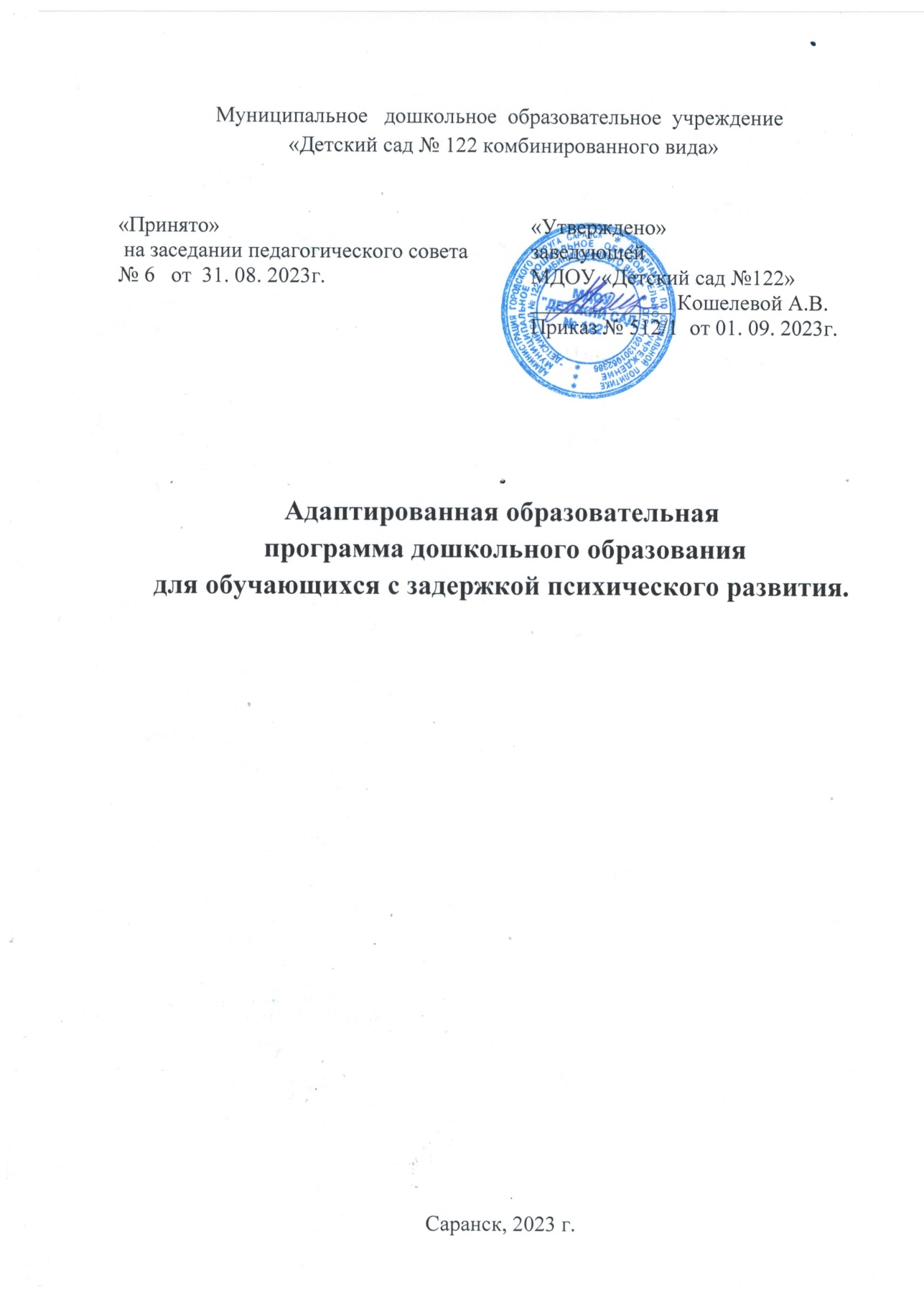 Подписано цифровойМДОУ "ДЕТСКИЙ подписью: МДОУ "ДЕТСКИЙСАД №122"САД №122"Дата: 2022.07.08 16:18:03+03'00'Пояснительная запискаДанная рабочая программа предназначена для работы с детьми старшего и одготовительного	дошкольного	возраста		групп	с	задержкой	психического азвития детских дошкольных учреждений. Программа составлена в соответствии Законом	Российской	Федерации	«Об	образовании»,	соответствующими аправлениями «Концепции дошкольного воспитания», «Типовым положением о ошкольном образовательном учреждении», «Конвенцией о правах ребенка» и азработками отечественных ученых в области общей и специальной педагогики исихологии.Задержка психического развития представляет собой общую сихическую незрелость, низкую познавательную активность, которая роявляется, хотя и не равномерно, но во всех видах психической деятельности. тим обусловлены особенности восприятия, памяти, внимания, мышления и моционально-волевой сферы детей ЗПР. Отмечается недостаточность процесса ереработки сенсорной информации. Зачастую дети не могут целостно оспринимать наблюдаемые объекты, они воспринимают их фрагментарно, ыделяя лишь отдельные признаки. У них беден и узок круг представлений об кружающих предметах и явлениях. Представления нередко не только схематичны, е расчленены, но даже и ошибочны, что самым отрицательным образом казывается на содержании и результативной стороне всех видов их деятельности.Своеобразна речь детей. Недоразвитие речи может проявляться нарушениях	звукопроизношения,	бедности	и			недостаточной ифференцированности	словаря,	трудностях	усвоения	логико-грамматических онструкций. У значительной части детей наблюдается недостаточность фонетико- онематического		восприятия,	снижения		слухоречевой		памяти.	Значительнотстают в развитии лексическая, семантическая, фонетическая стороны речи.Дети с ЗПР испытывают трудности ориентирования во ремени и пространстве. Отмечается недостаточная координация пальцев, кисти уки, недоразвитие мелкой моторики.Основной    базой     рабочей     адаптированной     программывляются:Образовательная программа детского сада;Программа воспитания и обучения в детском саду “От рождения до школы” од ред.М.А. Васильевой,Т.С. Комаровой, Н.Е. Вераксы  -М.: Мозаика-Синтез, 2011 г.;Программа «Воспитание и обучение детей с нарушениями развития» С.Г. Шевченко.Система работы со старшими дошкольниками с задержкой психического азвития в условиях дошкольного образовательного учреждения. Программно-мет. особие./Под общей ред. Т.Г.Нетериной.-М.,2004.Содержание программы определено с учетом дидактических принципов, оторые для детей с ЗПР приобретают особую значимость: от простого к ложному, систематичность, доступность и повторяемость материала.Цели, задачи и принципы коррекционного обучения.Основная цель рабочей адаптированной программы: овышение уровня	психического развития детей: интеллектуального, моционального, социального.Общие задачи:Осуществление	ранней	диагностики,	определение	путей	профилактики	и координации психических нарушенийПодбор, систематизация и совершенствование приемов и методов работы дефектолога в соответствии с программным содержанием.Всестороннее развитие всех психических процессов с учетом возможностей, потребностей и интересов дошкольников.Принципы:Принцип системности опирается на представление о психическом развитии как о сложной функциональной системе, структурной компоненты, которой находятся в тесном взаимодействии. Системность и комплексность коррекционной работы реализуются в учебном процессе благодаря системе повторения усвоенных навыков, опоры на уже имеющиеся знания и умения, что обеспечивает поступательное психическое развитие.Принцип развития предполагает выделение в процессе коррекционной работы тех задач, которые находятся в зоне ближайшего развития ребенка.Принцип комплексности предполагает, что устранение психических нарушений должно носить медико-психолого-педагогический характер, т.е. опираться на взаимосвязь всех специалистов ДОУ. Программа предусматривает полное взаимодействие и преемственность действий всех специалистов детского учреждения и родителей дошкольников.Совместная работа учителя-дефектолога и воспитателя является залогом успеха оррекционной работы. Комплексный подход обеспечивает более высокие темпы инамики общего и психического развития детей. Воспитатель закрепляет формированные умения, создает условия для активизации познавательных авыков.Принцип доступности предполагает построение обучения дошкольников на уровне их реальных познавательных возможностей. Конкретность и доступность обеспечиваются подбором коррекционно-развивающих пособий в соответствии с санитарно-гигиеническими и возрастными нормами.Принцип последовательности и концентричности усвоения знаний предполагает такой подбор материала, когда между составными частями его существуетлогическая связь, последующие задания опираются на предыдущие. Такое построение программного содержания позволяет обеспечить высокое качество образования. Концентрированное изучения материала служит также средством установления более тесных связей между специалистами ДОУ. В результате использования единой темы на занятиях дефектолога, воспитателя, музыкального руководителя дети прочно усваивают материал и активно пользуются им в дальнейшем. Коррекционная работа должна строится так, чтобы способствовать развитию высших психических функций: внимания, памяти, восприятия, мышления.Формы организации коррекционной работы.График организации образовательного процесса.В процессе обучения используются различные формы рганизации дефектологических занятий: индивидуальные, подгрупповые и ронтальные.В процессе коррекционно-развивающего воспитания и обучения детей с ЗПР ста- ятся следующие конкретные задачи:сенсорное развитие, соответствующее возрасту: освоение эталонов-образцов вета, формы, величины, эталонов звуков; накопление обобщенных представлений свойствах предметов (цвет, форма, величина), материалов;освоение предметно-практической деятельности, способствующей выявлению азнообразных свойств в предметах, а также пониманию отношений между редметами (временных, пространственных, количественных);освоение продуктивных видов деятельности (конструирование, лепка, ппликация, работа с природным материалом), способствующих сенсорному, мственному, речевому развитию ребенка;накопление языковых представлений, развитие фонетико-фонематических роцессов, подготовка к обучению грамоте;уточнение, обогащение и систематизация словаря на основе ознакомления с редметами и явлениями окружающего мира;формирование диалогической и монологической форм речи, развитие навыков бщения;развитие	элементарных	математических	представлений	и	понятий, оответствующих возрасту;формирование	соответствующих	возрасту	навыков	игровой	деятельности освоение игры по правилам, сюжетно-ролевой игры), а также элементов учебнойеятельности.Указанные задачи реализуются в программах для детей с ЗПР и тематическом ланировании занятий.Эти программы являются частью общей программы воспитания и обучения детей детском саду.Проверка эффективности обучения по указанным программам показала высокий ровень готовности к школе детей с ЗПР (до 90-100 % детей с ЗПР поступают в бщеобразовательные классы).ПРОГРАММЫ ДЛЯ ДЕТЕЙ С ЗАДЕРЖКОЙ ПСИХИЧЕСКОГО РАЗВИТИЯТАРШИЙ ДОШКОЛЬНЫЙ ВОЗРАСТЗНАКОМЛЕНИЕ С ОКРУЖАЮЩИМ МИРОМ и РАЗВИТИЕ РЕЧИояснительная запискаПри подготовке детей к школе, особенно детей с задержкой психического азвития (ЗПР), важное место занимают специальные занятия «Ознакомление с кружающим миром и развитие речи». Основными целями этих занятий являются точнение, расширение и систематизация знаний и представлений детей об кружающей действительности. Обогащение детей знаниями об окружающем мире еразрывно связано с формированием у них умения наблюдать, выделять ущественные признаки изучаемых предметов и явлений, находить черты сходства отличия, классифицировать предметы, делать обобщения и выводы.Занятия должны стать одним из эффективных средств развития навыков анализа, равнения, обобщения, активизации словарного запаса, формирования связной ечи.Воспитательно-образовательная работа, направленная на обогащение детей ркими разносторонними представлениями о жизни природы и общества, существляется в повседневной жизни воспитателем.Темы, предлагаемые в программе, охватывают различные стороны окружающей ействительности и включают ознакомление с природой (с различными группами астений и животных, наиболее распространенными в данной местности, езонными изменениями в природе), ближайшим окружением (с явлениями бщественной жизни и трудом людей дома и на производстве, занятиями детей в етском саду, жизнью города, села).Особое место в программе занимает тема «Свойства предметов. Расположение редметов в пространстве», основная цель которой — формирование у детейбобщенных представлений о цвете, форме, размере предметов, основных ариантах расположения предметов в пространстве.В процессе ознакомления с предметами и явлениями окружающей природы и бщества дети должны овладеть в течение двух лет следующими умениями и авыками:проводить наблюдения за изучаемыми объектами;осуществлять целенаправленный последовательный анализ изучаемого онкретного предмета;сравнивать два предмета по цвету, форме, размеру, назначению;распределять практически и «в уме» предметы (их изображения) на группы по родовому признаку;называть группы однородных предметов (их. изображений) точными обобщающими словами;устанавливать простейшие причинно-следственные связи в наблюдаемых природных и общественных явлениях с помощью педагога.Педагогические задачи успешно решаются при правильном выборе видов еятельности детей.При изучении каждой темы программы необходимо обеспечить взаимосвязь ледующих видов деятельности: непосредственных наблюдений за изучаемыми редметами и явлениями, предметно-практической деятельности детей (действия с редметами или их изображениями для выявления их свойств, качеств, общих или тличительных признаков) и дидактических игр (настольно-печатных, словесных, с грушками)Закрепление и расширение представлений и знаний, сформированных на анятиях, должно происходить в сюжетно-ролевой игре, организуемой в свободное ремя воспитателем.Первоначальные представления об изучаемых предметах и явлениях дети олучают посредством наблюдений во время целенаправленных прогулок и кскурсий.Существенная роль в усвоении программного материала принадлежит обучению риемам наблюдения за погодой, растениями и животными.Наблюдения за погодой осуществляются ежедневно во время прогулок. В ечение двух лет дети должны усвоить, за какими объектами они будут вести аблюдения, чтобы охарактеризовать погоду, уметь сравнивать результаты аблюдений за одним и тем же объектом (например, вчера снег был пушистый, елый, падал крупными хлопьями, а сегодня — твердый, колючий, мелкий).За другими объектами природы (за животными, растениями), а также за трудом юдей проводятся эпизодические наблюдения. Особенно важны длительные истематические наблюдения за одним и тем же объектом, что позволяет создать ребенка отчетливые разносторонние представления о нем. Так, наблюдая за одним тем же деревом (своим «зеленым другом») на участке детского сада в течение ода, ребенок непосредственно видит сезонные изменения, происходящие с нимувядание, опадание листьев, набухание почек, распускание листьев, цветение еревьев).Наблюдения за объектами в природе должны быть непродолжительными (не олее 10—15 мин.) и иметь четко определенную цель.Спецификой в организации занятий по ознакомлению с окружающим миром и азвитию речи является обязательное наличие практической деятельности при зучении любой темы программы. Во время экскурсий и целевых прогулок это ожет быть сбор природного материала с использованием развивающих заданий, апример, подбор листьев, одинаковых по цвету, форме, размеру, составление азных по размеру букетов из листьев одного дерева и т.п. После экскурсии можно редложить детям нарисовать то, что они увидели на прогулке, экскурсии, одсказав сюжеты (особенно то, что было эмоционально воспринято детьми на рогулке, вызвало у них удивление, радость): «Первая травка», «Снегири на ябине», «Грибной дождь», «Плоды на снегу» и др.Практические работы, которые дети выполняют после проведенных аблюдений (например, аппликация из природного материала «Листопад», поделки Бабочка», «Стрекоза», «Утенок», аппликации из бумаги «Сорока», «Снегирь»), омогают им уточнить, расширить первоначальные представления.Организация практической деятельности дошкольников должна сочетаться с мелым использованием наглядности и живого слова педагога.Обсуждение результатов наблюдений, установление выводов происходят на анятии в группе. Дети должны обобщить свои наблюдения за различными бъектами и охарактеризовать погоду за день. Для подготовки детей к словесному писанию необходимо провести сначала наглядное обобщение увиденного. олезно предложить детям выбрать из набора картинок, изображающих разные вления одного и того же сезона, картинку, соответствующую погоде дня. Можно редложить для рассмотрения картинки, на одной из которых изображен ясный сенний день, на другой — дождливый, пасмурный, или картинки с изображением истопад: на одной — летящие по ветру листья, на другой — голые деревья, сыпавшиеся листья лежат на земле и т.п. Ребенок должен выбрать картинку, оответствующую погоде данного дня, и объяснить, почему она подходит для зображения этой погоды.Знания и представления, накопленные детьми в процессе наблюдений и обственной практической деятельности, углубляются и систематизируются на оследующих занятиях. При этом ребенку предъявляются самые разнообразные за- ания, например, описать предмет, выделив его характерные (отличительные) ризнаки, или сравнить предмет с другими и выделить в нем признаки, ущественные для отнесения в ту или иную предметную категорию или группу.Подготовка этих умений и навыков осуществляется при изучении темы «Свойства редметов. Расположение предметов в пространстве». Дети учатся различать сновные и промежуточные цвета, узнают о сигнальной роли цвета (например, ркий красный цвет пожарной машины, запрещающий движение знак светофора, ранжевые жилеты ремонтников шоссейных и железных дорог и др.), учатся равнивать предметы и группировать их по цвету, форме, размеру.К шести годам нормально развивающийся ребенок, осваивая продуктивные виды еятельности, привыкает с помощью сенсорных эталонов определять цвет, форму, еличину предметов. Дети с ЗПР в связи с низким уровнем сенсорного и мственного развития не могут сравнивать предметы по определенным признакам, руппировать и классифицировать их. В связи с этим необходимо проводить пециальные занятия, направленные на формирование обобщенных представлений цвете, форме, величине, расположении предметов в пространстве.К концу года в первой подготовительной группе следует научить 5—6-летних етей делать обобщения: «Эти предметы разного цвета, но одинаковой формы», Предметы одинакового цвета», «Предметы разные (одинаковые) по высоте, ирине, длине» и т.п.Важную роль в формировании у детей этих умений играют дидактические игры. еобходимо подбирать такие игры или включать такие игровые элементы, которые удут направлены на решение учебной задачи. В ином случае игра не выступает как редство обучения. Так, для развития ориентировки в свойствах предметов елесообразно использовать дидактические игры и упражнения «Уточним цвет редмета», «Подбери чашки к блюдцам», «Составь букет».Словесные дидактические игры (типа игры «Угадай по описанию») позволяют ебенку услышать от педагога образец описания предмета и способствуют не олько формированию отчетливых представлений о нем, но и обогащению словаря етей.Дети учатся отнесению конкретных предметов к обобщающим словам с помощью астольно-печатных игр «Зоологическое лото», «Парные картинки». Посредством идактических игр и заданий «4-й лишний», «Перепутаница» происходит обучение етей группировке предметов по родовому признаку.Систематически выполняя указанные задания, дети учатся пользоваться риобретенными знаниями, т.е. отбирать из всех своих знаний о предмете или влении в каждом случае те, которые нужны для наиболее точного решения тоящей задачи.Правильная организация деятельности детей шестого-седьмого года жизни вторая подготовительная группа) состоит в том, чтобы, опираясь на игру, остоянно подводить их к выполнению учебных заданий. По мере того как у детей ормируются познавательные интересы и они овладевают элементами учебной еятельности, доля игрового метода обучения должна уменьшаться.Дидактические игры, проводимые на занятиях воспитателем или педагогом- ефектологом, подготавливают детей к творческим сюжетно-ролевым играм.Система работы по ознакомлению детей с окружающим миром, осуществляемая в казанных направлениях (непосредственные систематические наблюдения, редметно-практическая деятельность детей, дидактические и сюжетно-ролевые гры), способствует обогащению словаря детей и воспитанию умения оследовательно и связно рассказывать о собственном опыте.При составлении рассказов ребенок опирается на наглядный план или на порные слова (в виде предметных картинок), предложенные педагогом. Сначала оставляются рассказы о коллективной деятельности, например, «Как мы играли вкошки-мышки», «Как мы кормили птиц», «Наш веселый праздник Новый год» и р. Рассказы на темы из собственного опыта к концу года каждый ребенок сможет оставлять самостоятельно («Как я догадался, что наступила весна», «Мамин раздник», «Когда распустилась верба» и др.).Дальнейшая работа по развитию связной речи предполагает обучение детей ассказыванию по сюжетной картине или серии последовательных картин и аправлена на выработку следующих основных умений:придумывать название картины или серии картин;определять время и место действия, изображенные на картине (поздняя осень, анняя весна; вечером, утром, в полдень; вдали, вблизи, недалеко, перед, между, из- а и т.п.);устанавливать причинно-следственные связи, высказывать суждения, выводы;передавать содержание картины в определенной последовательности охарактеризовать явления неживой и живой природы, рассказать о действиях ерсонажей, сделать заключение);восстанавливать последовательность событий в серии сюжетных картин;слушать внимательно ответы и рассказы своих товарищей, уметь оценивать их с очки зрения логичности и последовательности изложения и использования ыразительных средств языка.Занятия по ознакомлению с окружающим миром и развитию речи являются не олько средством расширения кругозора детей, активизации их познавательной еятельности, но и одним из важнейших условий коррекции психического развития ебенка, социального и нравственного воспитания.Работа по ознакомлению с окружающим миром и развитию речи вне занятийсуществляется воспитателем.На прогулках систематически ведутся наблюдения за погодой, изменениями в изни растений и животных, трудом взрослых людей. Эти наблюдения ланируются воспитателем совместно с педагогом-дефектологом. В процессе на- людений воспитатель ведет сопровождающую беседу. Наблюдения занимают не олее 10 минут. Важное значение имеют дидактические и подвижные игры, акрепляющие знания детей, полученные на занятиях («Найди дерево по писанию», «Садовник», «С чьей ветки детки» и т.п.).Во время прогулок дети учатся ориентироваться на ближайших улицах, облюдать правила дорожного движения, узнают, какие общественные здания асположены на улицах, кто в них работает, какую работу выполняет. Если по- воляют местные условия, следует провести две-три целевые прогулки.Перед праздниками целесообразно проводить прогулки по нарядно украшенным лицам.Наблюдая за трудом людей разных специальностей, дети смогут научиться азличать трудовые действия, характерные для той или иной специальности, потреблять наряду с конкретными обобщенные названия профессий (строитель, абочий, колхозник), осознавать общественную значимость труда. Этому пособствуют беседы на тему «Почему народ отмечает праздник строителей?»медицинского работника, учителя и т.п.), дидактические игры «Чей труд важнее?», Все — для всех» и др.Необходимо хорошо знать индивидуальные особенности каждого ребенка и ледить за его развитием. С детьми, которые не усвоили материал на занятии, олезно проводить дидактические игры, ориентируясь на учебную задачу. Так, если рое-четверо ребят долго не могут запомнить слова, выражающие ространственные отношения между предметами, с этой группой можно ежедневно роводить игру «Угадай, что изменилось», увеличивая количество объектов и аменяя их на новые. Полезны словесно-дидактические игры «Кому что нужно?», Кто что делает?», «Угадай, что мы задумали» (на словесное описание предметов), Кто (что) это?» (на классификацию предметов), «Кто (что) лишнее?», «Похожи — е похожи» (на сравнение предметов).Очень важное значение имеет работа по развитию связной речи детей и оспитанию навыков культурного общения. Детей необходимо научить ыслушивать высказывания воспитателя и своих товарищей, не перебивая их, бдумывать собственные высказывания, избегать торопливости и многословности.ервая подготовительная группа2 занятия в неделю, всего 64 занятия)рограмма включает следующие основные разделы:Ознакомление с природой.Ознакомление с жизнью и трудом людей.Сенсорное развитие. Развитие пространственного восприятия. IV.Умственное развитие.Речевое развитие.Обучение в игре.оррекционные задачи занятийДанные занятия для детей шестого и седьмого года жизни направлены на осполнение пробелов их предшествующего развития. Основными задачами вляются: формирование обобщенных представлений о свойствах предметов (цвете, орме, величине), о расположении их в пространстве; дальнейшее накопление редставлений и знаний о предметах и явлениях ближайшего окружения ребенка; овышение уровня сенсорного и умственного развития, а также обогащение и истематизация словаря, развитие устной диалогической и монологической речи.Восполнение пробелов предшествующего развития детей и дальнейшее акопление знаний и представлений об окружающей действительности происходят процессе непосредственных наблюдений за определенным кругом предметов и влений, организуемых воспитателем в соответствии с тематическим планом, оторый составляется совместно педагогом-дефектологом и воспитателем.Систематизация знаний и представлений, их обобщение и применение в обственной продуктивной и речевой деятельности детей происходят на занятиях у едагога-дефектолога. Продолжительность занятия — 25 мин.. Ознакомление с природой. Сезонные изменения в природеУчить детей наблюдать за сезонными изменениями в природе; различать и равильно называть состояние погоды: холодно, тепло, прохладно, жарко, олнечно, ясно, облачно, дует ветер (холодный, теплый, сильный, слабый), идет льет, моросит) дождь, идет (кружит, сыплет, падает хлопьями, метет) снег и т.п.Учить различать состояние снега — рыхлый, сухой, сыпучий, липкий.Научить детей узнавать и правильно называть времена года по их отличительным ризнакам в природе и на картинках.сеньНачало осени. Начинают желтеть пряди листьев на березах. Отцветают цветы. ебо серое, закрыто облаками или тяжелыми тучами. Часто идут дожди. тановится все холоднее. На земле образуются лужи. Птицы собираются стаями, ткармливаются, готовятся к отлету. Люди собирают урожай овощей и фруктов.Середина осени. Небо закрыто тучами, редко бывают ясные, теплые дни. рохладно. Листья на деревьях желтеют, краснеют, буреют. В середине осени ыпадает неделя-полторы, когда становится тепло и солнечно. «Бабье лето» — так азывается эта пора в народе.Конец осени, или предзимье. Постоянно идут холодные моросящие дожди. Небо акрыто темными тучами. На земле много луж. По утрам они иногда замерзают. уют холодные сильные ветры. День становится короче — солнце позднее всходит рано заходит. Заканчивается листопад. Только на дубе осталось еще несколько истьев. Зелеными остаются хвойные деревья — ель, сосна и др. Выпал первый снег растаял.имаНачало зимы. На небе тяжелые темно-серые тучи, которые несут на землю снег. н лежит тонким слоем. Когда выглядывает солнышко, снег может растаять. Дуют ильные северные ветры. Холодно.Во дворе много птиц — воробьи, галки, вороны, голуби. Они прилетели поближе жилью человека, потому что здесь им легче находить корм. Возле домовоявились даже осторожные синицы и снегири.Люди стали теплее одеваться, но все равно часто простужаются. В городах люди бирают с улиц снег с помощью снегоуборочной машины, снег у домов расчищают опатами и метлами.Середина зимы. Очень сильные морозь/. Дует сильный холодный ветер со снегом, етет поземка. Часто бывают метели. Снег лежит уже плотным слоем. Трудно стало тицам добывать корм — семена и плоды растений. Если днем ярко светит солнце и нег подтаивает, а ночью ударит мороз, верхний слой снега обледеневает, окрывается настом. Тогда птицам становится совсем плохо.Конец зимы. В конце зимы дуют сильные холодные ветры. Почти каждый день — ьюги и метели, но солнышко пригревает все сильнее. Тают сосульки на крышах, отемнел и тает снег на асфальтированных дорогах, вокруг деревьев, на пригорках.еснаНачало весны. Приближается весна. Больше солнечных дней. Дни стали длиннее, огода — теплее. Начинает повсюду таять снег. С крыш свисают сосульки — это астаявший днем на крышах снег замерзает ночью. Днем сосульки тают от олнечного тепла — образуется капель. В конце марта прилетают первые ерелетные птицы — грачи.Середина весны. Становится все теплее. Начинает таять снег на земле. Вокруг еревьев образовались проталины, виднеется молодая зеленая травка. На деревьях очки становятся больше. Распускаются почки на березе. В садах расцветают арциссы и тюльпаны.Конец весны. Весна цветов и зеленой травы. Цветут деревья, на них появляются истья. Оживают насекомые. Появляются майские жуки, мухи, бабочки. Цветут веты мать-и-мачехи и одуванчики. Возвращаются перелетные птицы. Птицы вьют незда.етоСолнечно. Жарко. Идут теплые дожди с грозами. Много птиц, бабочек, жуков. озревают овощи, фрукты, ягоды.РастенияФормировать у детей первоначальные представления о том, что у каждого астения есть корни, листья, цветы, ствол или стебель, а также плоды или семена.Расширять, уточнять и систематизировать представления детей о растениях лижайшего окружения, об условиях их жизни, сезонных изменениях. Формировать бобщенные представления на основе выделения общих существенных признаков. чить вести себя на природе.Расширять знания о растениях, произрастающих на участке детского сада. аучить узнавать и правильно называть 3—4 вида травянистых цветущих растений,-3 вида деревьев, 1—2 вида кустарников, 2—3 вида грибов (знать мухомор как довитый гриб), 1—2 комнатных растения. Учить правильно называть 3-5 видов вощей, фруктов и ягод, уметь отнести к обобщающим понятиям деревья, устарники, цветы, овощи, фрукты, ягоды, грибы, два-три наименования онкретных предметов.ЖивотныеУчить детей различать птиц, которые посещают участок детского сада (3—4 ида), по величине, окраске оперения (указываются только опознавательные ризнаки), пению, повадкам (3—4 вида).Правильно называть 3—4 вида насекомых (муха, пчела, бабочка, стрекоза), ормировать представления о характерных особенностях насекомых (6 ног, рюшко, головка, крылья, насечки на спине). Познакомить с домашними и дикими ивотными (5—6 видов), учить различать их по размеру, характерным частям тела,овадкам. Детей необходимо знакомить с местом проживания животных, ассказать, чем они питаются, какую пользу приносят людям.. Ознакомление с жизнью и трудом людей. Труд людей из ближайшего окруженияПознакомить детей с трудом родителей: где и кем работают его родители, что они елают на работе; закрепить знания о занятиях братьев и сестер (ходят в детский ад, школу, на работу).Иметь представление и уметь рассказать двумя-тремя предложениями о труде зрослых детского сада: воспитателя, помощника воспитателя, педагога- ефектолога, врача, медсестры. Иметь представление об особенностях работы очтальона (разносит письма, телеграммы и газеты, а также пенсии старым людям и.п.), водителя общественного пассажирского транспорта (например, ведет автобус о определенному маршруту, делает в установлениях местах остановки, открывает закрывает двери, объявляет остановки, старается вести автобус плавно, чтобы юдям было удобнее ехать, и т.п.), продавца (вежливо обращается с покупателем, тарается помочь в выборе товара, подает товар, получает деньги, благодарит за окупку).Ознакомление с отдельными объектами ближайшего окруженияЗнать и уметь рассказать о внешнем виде посещаемого детского сада и дома, в отором живет ребенок (сколько этажей, из чего дом построен, сколько подъездов в оме, наличие лифта, мусоропровода, балконов, лоджий и т.п.).Узнавать по назначению и оформлению разные виды магазинов, аптеку, почту, етский сад, школу, поликлинику, стадион, подземный переход, станции метро.Учить детей узнавать и правильно называть транспортные средства (автобус, рамвай, троллейбус, поезд, самолет).Знания о себе и своей семье, о предметах быта и труда людей Знать свои имя и фамилию, свой возраст, имена и отчества родителей, имена ратьев и сестер, бабушки и дедушки.Познакомить детей с понятием «семья», дать элементарные представления оодственных связях. Знать любимые занятия членов семьи, уметь рассказать, как емья проводит досуг.Домашний труд взрослых членов семьи, какую помощь оказывают дети одителям в домашнем труде. Бытовая техника (знание двух-трех предметов), равила обращения с бытовой техникой, правила безопасности. Любимые игрушки настольные игры. Продолжать расширять и обогащать знания детей о предметах омашнего обихода (мебели, посуде, одежде, обуви, головных уборах).Сенсорное развитие.азвитие пространственного восприятияРазвитие зрительного восприятия цвета, формы, величиныУчить различать и правильно называть цвета: красный, желтый, оранжевый, еленый, синий, фиолетовый, коричневый, белый, черный.Узнавать и правильно называть геометрические фигуры (круг, квадрат, реугольник, прямоугольник, овал) и геометрические тела (брус1, куб, цилиндр, онус). Развивать умение видеть форму в конкретных предметах окружающей об- тановки, пользуясь геометрическими эталонами, называя эти предметы круглыми, реугольными, квадратными, овальными. Уметь обводить контур геометрических игур и биологических объектов (листьев разных деревьев).Указывать размер предметов (большой — маленький, большой — больше — амый большой, маленький — меньше — самый маленький, самый большой — амый маленький, больше, чем — меньше, чем) при сравнении нескольких редметов (от 3 до 5) разной длины, высоты, ширины.Учить приемам сопоставления двух или нескольких предметов по цвету, форме, азмеру: прикладыванию вплотную при распознавании цвета, накладыванию друг а друга при определении формы, уравниванию по одной линии при определении азмера.Уметь составлять ряды из геометрических фигур одинаковой формы, одной еличины, одинакового цвета. Уметь подбирать геометрические фигуры, разные по вету и по величине.Развитие пространственного восприятияРазличать правую и левую руку, ногу, правую и левую сторону тела и лица еловека, ориентируясь на сердце с левой стороны, определять направление от себя, вигаясь в заданном направлении (вперед — назад, направо — налево, вверх — тем, то данная геометрическая фигура им вниз).Различать пространственные понятия: правое — левое, верх — низ, спереди — зади. Уметь воспроизводить пространственные отношения между предметами по аглядному образцу и по словесному указанию, активно употреблять оответствующие слова в речи: справа — слева, вверху — внизу, спереди — сзади, середине, между и др.V. Умственное развитиеУчить составлять группы предметов на основании одного одинакового признака цвета, формы, величины, назначения), по полной аналогии (двух одинаковых ризнаков, например, по цвету и форме, форме и величине, цвету и величине и др.), о неполной аналогии (такого же цвета, но другой формы, такой же формы, но ругой величины), по трем признакам (такого же цвета, одинаковые по форме, но азные по величине).Учить относить наименования трех-четырех конкретных предметов к бобщающим словам: деревья, кустарники, цветы, овощи, фрукты, ягоды, грибы, омашние животные, дикие животные, насекомые, птицы, мебель, посуда, грушки, настольные игры, одежда, обувь, головные уборы.Учить различать части отдельного предмета и целый предмет, называть весь редмет по отдельной части с ярко выраженными опознавательными признаками.Учить определят простейшие причины наблюдаемых явлений и событий (на артинках и в реальной действительности).. Речевое развитие. Расширение и систематизация словаряУчить активно употреблять слова, обозначающие предметы и явления, которые зучаются в следующим темах:Времена года. Деревья. Кустарники. Цветы. Овощи. Фрукты. Ягоды. Грибы. омашние животные. Дикие животные. Насекомые. Птицы.Дом. Детский сад. Общественные учреждения. Профессии людей, связанные с аботой сотрудников детского сада, поликлиники, почты, магазина, транспорта. ебель. Посуда. Игрушки. Елочные игрушки. Настольные игры. Одежда. Обувь. оловные уборы.Учить употреблять слова, обозначающие цвет, форму, величину, свойства атериалов, назначение непосредственно наблюдаемых предметов. Называть редметы, их пространственное расположение (двух, находящихся в противопо- ожных направлениях, и нескольких, один из которых находится в центре (в ередине), другие: справа — слева, вверху — внизу, спереди — сзади от середины) осле выполнения словесных указаний педагога.Обучение построению высказывания (совершенствование грамматического строя, построение предложения)чить детей:отчетливо произносить каждое слово в предложении, не торопиться, четко роговаривать окончания в словах;использовать интонацию как средство выражения вопроса, просьбы, лагодарности и др.;правильно согласовывать существительные с прилагательными и ислительными в роде, числе и падеже (например, одно колесо, два колеса, три олеса... или: красное яблоко, красный шарф, красные карандаши, красная шапочка т.п.);понимать значение предлогов и слов, выражающих пространственные тношения предметов (верх — низ, правое — левое, спереди — сзади).строить предложения с использованием союза и, предлогов и наречий, ыражающих пространственные понятия.Развитие связной речиУчить рассказывать о собственных наблюдениях за погодой, объектами и влениями природы, а также о собственной практической деятельности по этапам зготовления той или иной поделки или выполненного трудового действия («Как я аблюдал за птицами», «Как я делал белочку из шишечек» и т.п.).Составлять рассказы о сезонных изменениях природы, изображенных на южетной картине: умение выделить главное, установить причинно-следственные вязи, сделать выводы.Понимать позу и движения, настроения персонажей, изображенных на сюжетной артине, уметь рассказать о последовательности действий персонажа в серии южетных картин.чить составлять рассказы-описания любимых игрушек.Обучение в игреДидактическая игра »Учить детей с помощью слуха, зрения и осязания определять свойства предметов материал, из которого они сделаны.Сравнивать предметы по цвету, форме, величине, группировать и лассифицировать предметы, одинаковые по цвету, форме, цвету и форме, по форме величине, а также группировать предметы по назначению (одежда, обувь, мебель, грушки, настольные игры и т.п.).Формировать умение концентрировать внимание, словесную память, зрительное осприятие.римерный перечень дидактических игр«Собери (сложи) картинку» (предлагаются картинки, разрезанные по вертикали и оризонтали на четыре части), «Назови предметы фиолетового, оранжевого... вета», «Угадай, какой формы», «Чудесный мешочек», «Узнай по описанию», Найди пару», «Какое время года?», «Что изменилось?», «Когда это бывает?», «С акой ветки детки?», «Лото-вкладыши», «Зоологическое домино», «Четвертый ишний», «Одень Наташу».Сюжетно-ролевые игрыУчить составлять сюжет игры, используя усвоенные действия с игрушками.Игра с куклой: одеть и раздеть куклу, кормить, укладывать спать, умывать куклу т.п.Игра с кукольной посудой: мыть посуду, расставлять приборы для гостей, асставлять посуду в шкафы.Игра с бытовой техникой: включать пылесос, чистить им мебель, ковры, шить а швейной машинке и т.п.Постепенно вводить в игру вместо функциональных игрушек предметы- аместители и организовывать игровые действия с ними. Дети должны уметь зобразить, как чистят пылесосом, щеткой, как подметают веником, как моют пол, трочат на машинке, купают куклу, моют посуду, накрывают на стол, используя азличные предметы-заместители (кубики, кружочки, палочки и др.). Учить овместной игре небольшими группами (три-четыре человека) при исполнении оспитателем главной роли.торая подготовительная группа2 занятия в неделю, всего 64 занятия)рограмма включает следующие основные разделы:Свойства предметов. Расположение предметов в пространстве.Родная природа.Знакомство с ближайшим окружением. IV.Умственное развитие детей.. Речевое развитие детей.I. Обучение в игре.. Свойства предметов.асположение предметов в пространстве 13 занятий)Цвет предметов: красный, синий, желтый, зеленый, оранжевый, фиолетовый, елый, черный; их названия, различение часто смешиваемых цветов красный- елтый-оранжевый, красный-синий-фиолетовый; различение изученных цветов по ттенкам.Форма предметов. Геометрические фигуры (треугольник, квадрат, рямоугольник, круг, овал), геометрические тела (брус, куб, цилиндр, кольцо, шар, онус): их различение и названия. Умение обследовать конкретные предметы, соот- осить их с геометрическими эталонами, определяя простую форму предметов.Размер предметов: большой — маленький; крупный, средний, мелкий; широкий узкий, высокий — низкий, длинный — короткий. Развивать у детей умение равнивать	от	трех	до	четырех	предметов	разной	длины,	ширины,	высоты, аспределяя их в возрастающем и убывающем порядке, ориентируясь на образецпорядоченного ряда.Приемы сопоставления предметов по цвету, форме, размеру: прикладывание плотную при распознавании цвета, накладывание друг на друга при определении ормы, прикладывание друг к другу с уравниванием по одной линии при пределении размера; распределение предметов (предметных картинок) на группы о цвету, форме и размеру.Расположение предметов в пространстве. Правая и левая сторона тела и лица еловека. Понятия: верх — низ, справа — слева, спереди-сзади. Правая, левая, ерхняя, нижняя стороны предмета на таблицах, схемам рисунках. Воспроизведение ространственных отношений между предметами по образцу и словесному аданию.еобходимо:выявить знания и представления детей по изучаемым темам в соответствии с иповой	«Программой	воспитания	и	обучения	в	детском	саду»	(под	ред..В.Васильевой);восполнить пробелы предшествующего развития;научить:—различать правую и левую руку, правую и левую сторону тела илица человека;—определять правую и левую, верхнюю и нижнюю стороны на таблицах, рисунках, столе, листе бумаги;—уметь	поместить	и	найти	предмет	по	словесному	указанию педагога;—создавать однородные группы предметов по одному признаку по двум-трем признакам (цвету, форме, величине) по полной и неполной аналогии;—употреблять слова, обозначающие изученные свойства (цвет, форму, величину) и расположение предметов в пространстве, в активной речи.Родная природа (27 занятий)езонные изменения в природе и труде (12 занятий)Погода: небо ясное, пасмурное, облачное; облака (тучи) в ясный и пасмурный ень; ветер теплый, холодный, слабый, сильный; осадки; воздух теплый, холодный, рохладный, почва в зависимости от температуры воздуха и осадков (твердая, ипкая, мягкая, сухая).ремена года.Осень. Названия осенних месяцев. Характерные признаки: похолодание, ыпадение продолжительных дождей, первые заморозки; изменение окраски истьев, увядание трав, листопад, отлет птиц, исчезновение насекомых.Зима. Названия зимних месяцев. Характерные признаки: мороз, снегопады и етели, постоянный снеговой покров, замерзание водоемов, растения и животные имой.Весна. Названия весенних месяцев. Характерные признаки: потепление, таяние нега, ледоход, разлив рек, распускание листьев на деревьях и кустарниках, оявление первых цветов и зеленой травы, прилет птиц, появление насекомых.Труд людей в разные времена года: уборка урожая, расчистка дорог от снега, осадки деревьев, кустарников, цветов, овощей.Лето. Название летних месяцев. Растения и животные летом. Труд людей. Летний тдых в деревне, на даче, у водоемов.астения (7 занятий)Деревья, кустарники и травянистые растения, наиболее распространенные в анной местности. Узнавание и называние трех-четырех видов деревьев, одного- вух видов кустарников, двух-трех видов садовых цветущих растений. Знакомство с еревьями и кустарниками сада, овощными растениями огорода. Узнавание и азывание наиболее распространенных растений сада и огорода в природе и по опи- анию.Бережное отношение к окружающим растениям: участие в работах на участке уборка сухих листьев и веток осенью и весной и др.).Умение рассказать о внешних отличительных признаках при сравнении двух астений или их частей.Умение отнести конкретные виды растений к обобщающим понятиям цветы, еревья, кустарники. Умение отнести к обобщающим понятиям овощи, фрукты, годы четыре-пять наименований конкретных предметов.ивотные (8 занятий)накомство с группами животного мираПтицы, живущие на участке детского сада (в ближайшем парке, сквере). азвания шести-восьми видов птиц. Внешние отличительные признаки (окраска перения, характерные повадки). Зимующие и перелетите птицы. Подкормка птиц имой.Домашние животные. Условия содержания домашних животных. Детеныши омашних животных. Узнавание и называние пяти-шести видов животных и их етенышей, распространенных в данной местности.Домашние	птицы.	Внешние отличительные признаки. Забота человека о омашних птицах. Узнавание и называние трех-четырех видов птиц и их птенцов.Дикие	животные.	Узнавание и называние пяти-восьми видов животных, аспространенных в данной местности (звери, насекомые, рыбы). Места обитания. еятельность взрослых и детей по охране животных.Правила обращения с домашними животными (не подходить к чужим собакам, не рать на руки и не гладить чужих кошек и т.п.).Обобщающие понятия: домашние и дикие животные. Умение отнести конкретные иды животных к обобщающим понятиям: птицы, насекомые, звери, рыбы.еобходимо:выявить знания и представления детей по изучаемым темам в соответствии с иповой «Программой воспитания и обучения в детском саду»;восполнить пробелы предшествующего развития; научить:—узнавать и правильно называть пять-шесть растений, произрастающих на участке детского сада и в ближайшем окружении; называть наиболее распространенные растения сада и огорода на рисунках, в природе и по описанию.—правильно называть пять-шесть изученных видов животных, уметь узнавать их в природе, опираясь на знание основных отличительных признаков;—правильно называть времена года, их последовательность;—называть отличительные признаки противоположных времен года (осенью — весной, зимой — летом), осуществлять соотносительный анализ, строить предложения с использованием противительных союзов а, но;—составлять коллективный рассказ о погоде за один день (на основе непосредственных наблюдений, по вопросам педагога, по опорным словам);—уметь составить рассказ о правилах поведения в природе, правилах обращения с домашними животными.Знакомство с ближайшим окружением (24 занятия) аша улица, наш дом (7 занятий)Имя и фамилия ребенка, возраст, день рождения. Домашний адрес: город, улица, омер дома, квартиры.Мои родные (состав семьи). Имя и отчество взрослых членов семьи, их труд на роизводстве и дома. Уважение к труду взрослых. Участие ребенка в домашнем руде. Внимательное и заботливое отношение между членами семьи. Особая забота детях: игрушки, книги, настольные игры, спортивные принадлежности и др. азвания четырех-шести видов конкретных предметов, относящихся к игрушкам,астольным играм, спортивным принадлежностям, одежде, обуви. Праздники в семье (Первое сентября, Новый год, 8 Марта, 1 Мая).Правила поведения дома. Распорядок дня. Выполнение элементарных правил ичной гигиены: уход за телом, волосами, зубами, одеждой, обувью.Бережное отношение к вещам, которые нас окружают (к мебели, посуде, борудованию квартиры, личным вещам и др.).Бытовая техника, название, назначение пяти-шести видов. Соблюдение правил езопасности в обращении с бытовой техникой (плита, телевизор, пылесос и др.).Умение отнести три-четыре наименования конкретных предметов к обобщающим онятиям мебель, посуда, одежда, обувь, бытовая техника, игрушки, портивные принадлежности.аш детский сад, наша группа (5 занятий)Внешний вид здания снаружи и внутри: сколько этажей, подъездов, цвет. азвание и назначение помещений детского сада: музыкальный и спортивный залы, рупповая, спальня, комната для занятий, кабинеты заведующей, врача, медсестры и р.Труд взрослых в детском саду. Профессия работников: педагог, воспитатель, омощник воспитателя, заведующая, врач, медсестра, повар и др. Уважение к труду аботников детского сада. Оказание посильной помощи взрослым.Правила поведения в детском саду (вежливое обращение к старшим, верстникам). Употребление при обращении имен детей, имени и отчества зрослых, работающих в группе. Основные формы обращения: приветствие,росьба, извинение, благодарность. Дружеские и приветливые взаимоотношения ежду детьми.Правила поведения во время занятий (внимательно слушать объяснения взрослого ответы детей, соблюдать порядок на рабочем месте).Принадлежности для занятий, их названия и назначение, бережное отношение к им. Игры и игрушки в детском саду. Названия, правила одной-двух настольных гр.астения в групповой комнате. Названия двух-трех комнатных растений.Основные отличительные признаки (например, вьющийся стебель, мелкие источки и т.п.). Уход за растениями.аш город (12 занятий)Название родного города, других городов. Москва — столица России. Главная лощадь и улица столицы и родного города. Праздники и украшения улиц и зданий орода (села) в праздничные дни.Улица, на которой находится детский сад. Общественные здания, находящиеся на той улице (магазин, почта, аптека, школа, библиотека, кинотеатр), их назначение. равила поведения в общественных местах (как пользоваться библиотекой, агазином, кинотеатром). Названия профессий людей, работающих в этих чреждениях.Улица (дорога): тротуар, обочина, проезжая часть, перекресток. Правила оведения детей на улице. Правила перехода улиц. Сигналы светофора. Дорожные наки: «Пешеходный переход», «Пешеходное движение запрещено».Транспорт:		наземный	городской	(автобус,	троллейбус,	трамвай,	машины), одземный	(метро),	железнодорожный	(электропоезд),	воздушный		(самолет, ертолет), водный (пароход, катер, лодка). Правила поведения на транспорте. троительство в городе (селе).Профессии людей, занятых на строительстве зданий, обслуживающих транспорт. ашины, облегчающие труд людей (трактор, подъемный кран, экскаватор и др.).Озеленение города (села). Парки, скверы, другие места отдыха. Назначение осадок в городе (селе). Деятельность взрослых и детей по охране природы.еобходимо:выявить знания и представления детей по изучаемым темам в соответствии с иповой «Программой воспитания и обучения в детском саду»;восполнить пробелы предшествующего развития; научить:—называть свое полное имя, фамилию, возраст, имена товарищей;—называть имя и отчество взрослых, работающих в дошкольномучреждении;—соблюдать основные формы обращения к взрослым и детям;—рассказывать о составе семьи и труде родителей по вопросам педагога, задавать такие же вопросы детям;—называть по четыре-шесть наименований конкретных предметов, относящихся к игрушкам, настольным играм, одежде, обуви; к бытовой технике, мебели, посуде; к спортивным принадлежностям, спортивной одежде; пассажирскому транспорту;—уметь описать одну-две игрушки и рассказать о правилах одной- двух настольных игр;—называть главную улицу и площадь своего города (села);—соблюдать правила поведения на улице и в других общественных местах;—знать, что означают цвета светофора, различные указатели (стрелки, вывески, дорожные знаки, к кому обратиться за помощью в случае необходимости);—правильно называть одно-два комнатных растения, имеющихся в групповой комнате.V. Умственное развитие детейНеобходимо объяснять детям, что все предметы имеют цвет, форму, величину. редметы по-разному могут быть расположены в пространстве; их можно бъединять в группы по цвету, форме, величине, материалу, по назначению.Учить детей выделять части в предмете, указывая цвет, форму, величину каждой асти, расположение одной части по отношению к другой; узнавать и называть елый предмет по отдельной части с ярко выраженными опознавательными ризнаками (например, белый с темными крапинками ствол у березы, яркие расные гроздья ягод у рябины, белые бока и длинный хвост у сороки и т.п.).Учить проводить соотносительный анализ признаков у сравниваемых предметов например, помидор — округлой, а огурец овальной формы, помидор — красный, гурец — зеленый и т.д.).Учить группировать конкретные предметы (их изображения), используя бобщающие слова: деревья, кустарники, цветы, овощи, фрукты, ягоды, домашние дикие животные, насекомые, птицы, рыбы, мебель, посуда, бытовая техника, грушки, настольные игры, спортивные принадлежности, одежда, обувь, транспорт. Учить определять причины наблюдаемых явлений и событий, приходить к ыводам, суждениям, умозаключениям..Речевое развитие детейУчить активно употреблять слова, обозначающие изученные предметы и явления кружающей действительности, называть основные и промежуточные цвета, спользовать предметно-образные названия (... морковного, сиреневого, асилькового цвета и т.п.), указывать не только общий размер, но и точно называтьеличину предметов (высокий — низкий, широкий — узкий, длинный — короткий), авать словесное обозначение пространственных отношений.чить детей:строить высказывание из трех-четырех предложений, следить за правильным огласованием существительных с прилагательными и числительными в роде, числе падеже;распространять и сокращать предложение, строить сложносочиненные и ложноподчиненные предложения;сочинять коллективные рассказы по сюжетной картине и серии оследовательных картин;составлять индивидуальные словесные отчеты по видам деятельности, ланировать этапы выполнения работы (аппликация, поделка из природного атериала), рассказывая о предстоящем действии;давать описания деревьев, животных, сезонных явлений и др.Обучение в игреУчить детей с помощью слуха, зрения и осязания определять свойства предметов материал, из которого они сделаны.Сравнивать предметы по цвету, форме, величине, группировать и лассифицировать предметы, одинаковые по цвету, форме, по цвету и форме, форме величине.Группировать практически предметы и их изображения, относящиеся к родовым онятиям: деревья, кустарники, цветковые садовые растения, растения сада, города, овощи, фрукты, ягоды, мебель, посуда, бытовая техника, транспорт наземный, подземный, железнодорожный, воздушный). Называть группы бобщающими словами. Исключать четвертый, пятый лишний предмет.римерный перечень дидактических игр«Воздушные шары», «Геометрическое лото», «Что изменилось?», «Пятый ишний», «Найди по описанию», «Чудесный мешочек», «Найди одинаковые», Когда это бывает?», «Времена года», «Узнай по описанию», «Назови блюдо», Помогите малышам», «Чей, чья, чьи?», «Магазин», «Светофор», «Перепутаница».южетно-ролевые игрыУчить детей развивать сюжет знакомой игры, брать на себя роль продавца и окупателя (овощей и фруктов, мебели, игрушек и др.), водителя и пассажира трамвая, троллейбуса, автобуса, такси и др.).Постепенно вводить в игру вместо функциональных игрушек предметы- аместители и организовывать игровые действия с ними.Учить совместной игре небольшими группами (четыре-пять человек) при сполнении главной роли ребенком-лидером.РАЗВИТИЕ РЕЧЕВОГО (ФОНЕМАТИЧЕСКОГО) ВОСПРИЯТИЯ И ПОДГОТОВКА К ОБУЧЕНИЮ ГРАМОТЕояснительная запискаИнтегрированная программа подготовки к обучению грамоте дошкольников с адержкой психического развития состоит из ряда разделов1. Содержание каждого з них может быть составной частью занятий в первой и во второй подго- овительных группах.Развитие речевого слуха.Чувственное (сенсорное) развитие в области языка.Формирование звукового анализа и синтеза.Уточнение, расширение и систематизация словарного запаса.Ознакомление с предложением и словом в предложении.Развитие инициативной речи и мышления.Подготовка к обучению технике письма.оррекционные задачи занятийЗанятия по развитию речевого (фонематического) восприятия и по подготовке к бучению грамоте в первой и во второй подготовительных группах направлены на:уточнение и обогащение словарного запаса детей в связи с расширением епосредственных впечатлений об окружающем мире;развитие связной речи: формирование и совершенствование целенаправленности связности	высказываний,	точности	и	разнообразия	употребляемых	слов, рамматической	правильности	построения	предложений,	внятности		и	вы-азительности речи;формирование у детей направленности на звуковую сторону речи; развитие мения вслушиваться в звучание слова, узнавать и выделять из него отдельные вуки и звуковые комплексы, различать звуки, близкие по звучанию и произ- есению;совершенствование чувственного (сенсорного) опыта в области русского языка: азвитие способности ребенка на основе собственного сенсорного опыта выделять ущественные признаки двух основных групп звуков русского языка — гласных и огласных;формирование приемов умственной деятельности, необходимых для развития мения наблюдать, сравнивать, выделять существенные признаки и обобщать вления языка.. Развитие речевого слухаДети с задержкой психического развития при сохранности слуха, как правило, «не лышат» в слове отдельных звуков, оно выступает для них лишь в качестве средства бщения. Медики и физиологи объясняют это функциональной незрелостью тделов головного мозга, «ответственных» за анализ сенсорной информации, вязанной с речью. Это приводит к тому, что даже в 7 лет детям с задержкой сихического развития (ЗПР) последовательное выделение звуков из слова процесс, лежащий в основе письма) оказывается малодоступным. Развитиеечевого слуха, формирование действий звукового анализа и синтеза в дошкольных чреждениях для детей с ЗПР приобретают выраженную коррекционную на- равленность.В первой подготовительной группе основное содержание занятий направлено на азвитие умения ребенка вслушиваться в звучание слова, узнавать, различать, ыделять и называть отдельные звуки, на выработку четкой артикуляции, уточнение вучания звуков. Слово, выступавшее для детей как средство общения, становится редметом их наблюдений и изучения1.Вычленение звуков из слова начинается с гласных: [ а] , [ о] , [ ы], [ у] , аходящихся в ударном положении; знакомство с согласными — с взрывных и онорных [ м], [ н] , [ к] . Последовательность изучения звуков определяется  их охранностью в звукопроизношении детей: указанные звуки почти всегда равильно произносятся. Ознакомление со звуками, сходными по артикуляции типа [ о] — [ у] ) или звучанию (типа [ с] — [ з] ) , раздвигается во времени. С вердыми и мягкими согласными дети знакомятся последовательно. В содержание бразования входит осознание ребенком изменения значения слова в зависимости т мягкости или твердости согласного звука в слове (мышка — мишка).Ознакомление с отдельными звуками продолжается и во второй одготовительной группе. Однако сокращается количество заданий, отводимых для х изучения, так как значительно развивается фонематический слух детей.Поддержанию и развитию познавательного отношения к языку, формированию нтереса к занятиям способствуют игровая форма их проведения, использование идактических и сюжетных игр, игровых приемов. Однако необходимо, чтобы еятельность детей была направлена непосредственно на решение познавательной адачи, в частности, в рассматриваемом разделе — на вырабатывание умения слушиваться в звучание слова, выделять из него отдельные звуки, давать им арактеристику.. Чувственное (сенсорное) развитиеЧувственное развитие в области родного языка является необходимой составной астью подготовки детей к обучению грамоте. К.Д. Ушинский писал: «В речи нет ичего, что не могло быть воспринято слухом, произношением, зрением, что не пиралось бы на слуховые, произносительные, зрительные ощущения». Выделив из лова звук, дети знакомятся с особенностями его звучания и произнесения: частием голоса, положением губ, зубов, языка. Опираясь на воспринимаемые амим ребенком свойства звуков речи, особенности их произношения, педагог бращает внимание детей на то, что одни звуки произносятся с голосом, свободно; роизношение других связано с тем, что губы, зубы или язык образуют преграду, репятствие на пути выдыхаемого воздуха. Таким образом, дети знакомятся с су- ественными, опознавательными признаками двух основных групп звуков русского зыка (гласными и согласными), а также с условными обозначениями этих звуков гласные звуки обозначаются красными фишками, согласные — синими фишками). собое внимание уделяется различению на слух твердых и мягких согласных вуков (они обозначаются зелеными фишками). Сознательное усвоение звуковых и ечедвигательных свойств отдельных звуков способствует развитию у ребенкааправленности на звуковую сторону речи, что в свою очередь способствует оррекции недостаточной отчетливости, вялости артикуляции, свойственной речи ногих детей. Четкая и ясная артикуляция каждого звука в отдельности, улучшая тчетливость речи в целом, активизирует слуховое восприятие, улучшает его заимодействие с артикуляцией. Овладение четкой артикуляцией, умение ифференцированно воспринимать звуки на слух — средства, помогающие спешному овладению письмом и чтением.Изучение акустико-артикуляционных особенностей каждого звука, отнесение его группе гласных или согласных звуков завершаются ознакомлением детей с уквой, обозначающей изученный звук. На основе четкого разграничения звуков и укв идет тщательное и всестороннее изучение каждой буквы. Оно предполагает режде		всего	целостное	восприятие		буквы.	Ребенку	трудно	самостоятельно ыделить ее отдельные части. Слитность, нерасчлененность восприятия особенно войственны детям в работе с незнакомым материалом, каким на первоначальном тапе	обучения	являются	буквы.	Поэтому		активная		деятельность	ребенка аправляется на анализ частей, составляющих буквы, их местоположения. При этом еобходимо показать каждый элемент буквы, обозначить словом его форму, еличину, рассмотреть взаимное расположение частей, сравнить с изученнымиходными буквами.. Формирование звукового анализа и синтезаОсновная задача занятий во второй подготовительной группе состоит в том, тобы научить детей устанавливать последовательность звуков, порядок, в котором ни следуют в слове. Формирование звукового анализа предусматривает спользование слов разной звуковой и слоговой трудности. В этот период следует собенно внимательно подбирать слова для звукового анализа, выделяя лишь те, роизнесение которых соответствует написанию. Предметом анализа являются менно звуки, а не буквы.В содержание обучения входит понимание детьми условно-графической схемы вукового состава слова: умение объяснить значение фишек и квадратиков условно- рафической схемы; причину их разного количества в разных схемах; знание правил аполнения схем фишками слева направо.Формирование полноценного звукового анализа возможно лишь при соблюдении пределенной поэтапности действий ребенка. Содержанием обучения являются оследовательное выделение ребенком звуков из слова по готовой условно-гра- ической схеме, соотнесение каждого выделенного звука с клеточками условно- рафической схемы звукового состава слова и обозначение его фишкой оответствующего цвета. В дальнейшее содержание обучения входит оследовательное выделение звуков, предусматривающее такие же действия ре- енка, но без готовой схемы. Кроме того, дети учатся самостоятельно вычерчивать словно-графические схемы звукового состава слова цветными карандашами или учками (на доске — цветными мелками). Дети как бы записывают слова. В леточки (или кружочки), обозначающие гласные звуки, вписывают оответствующие буквы. Обозначив звуки цветными фишками и буквами,ошкольники проверяют правильность выполненного ими задании! «читают» по хеме проанализированное слово. Включение в схему звукового состава слов букв, бозначающих гласные звуки, предупреждает в дальнейшем их пропуск на письме, также подготавливает детей к обучению чтению. Таким образом, они приобретают авык ориентироваться на гласную, сливая звуки в слоги. Далее они учатся в роанализированном слове заменять буквы, обозначающие гласные звуки, и читать» измененное или новое слово (заменить в модели звукового состава слова еям букву ы на букву а или заменить в модели звукового состава слова стол букву на букву у). Содержанием обучения является также последовательное выделение вуков из слов только на основе проговаривания вслух, без опоры на условно- рафическую схему и без действий с фишками.Формирование умения анализировать звуковой состав слов каждой слоговой труктуры должно включать все указанные выше действия. Пропуск отдельных тапов в действии последовательного выделения звуков ведет к неустойчивости ырабатываемого навыка. Большое внимание необходимо уделять постепенному осту самостоятельности и самоконтроля при выполнении заданий.Действие звукового анализа считается сформированным после того, как ребенок амостоятельно на слух может последовательно выделять звуки из слов различной логовой структуры.Индивидуализация заданий определяется тем, какой способ действия освоен ебенком, на какие структуры слов он может распространить усвоенные им умения. ак, отдельным детям необходимо предоставить .возможность действовать с ишками по готовой схеме, несмотря на то что вся группа уже анализирует слова пределенной слоговой структуры без развернутого действия с фишками, только на снове проговаривания вслух.. Уточнение, расширение и систематизация словарного запасаЗанятия по развитию речевого восприятия и подготовке к обучению грамоте ключают в себя многостороннюю лексическую и общеразвивающую работу.Уточняется значение слов, известных детям: слова соотносятся с предметами, ризнаками, действиями, которые они обозначают. Расширяется словарь лементарных обобщающих понятий, конкретизируются названия предметов, вхо- ящих в эти понятия. Одновременно увеличивается круг непосредственных печатлений и представлений об окружающем мире. На непосредственное решение той задачи направлены занятия по ознакомлению с окружающим миром, однако на анятиях по развитию речевого восприятия и подготовке к обучению грамоте казанная работа также занимает значительное место в плане организации ловесного высказывания.У детей с задержкой психического развития чрезвычайно мал запас слов, бозначающих признаки предметов. Одно из направлений коррекционной работы вязано с накоплением запаса имен прилагательных, обозначающих разнообразные ризнаки, подбором слов противоположного значения, обозначающих моральные арактеристики людей, сказочных персонажей. Формированию интереса к слову, одному языку способствует использование выразительных стихотворений, загадок, гр и игровых приемов. Необходимо, чтобы новые слова, употребляемые витературных текстах, были поняты детьми, соотнесены с реальными предметами ли с их изображениями.Специально следует уделять внимание предлогам, обозначающим ространственные отношения предметов (на, под, над, за, между, перед). На снове рассмотрения взаимного расположения в пространстве предметов или их зображений, а также действий с предметами необходимо научить детей различать заимное размещение предметов и обозначать эти отношения соответствующими ловами. Эффективности речевого и общего развития способствуют использование а занятиях дидактических и сюжетных игр, обучение детей созданию загадок.. Ознакомление с предложением и словом в предложенииВыделение предложения из речи представляет значительную трудность для детей задержкой психического развития. Формированию этого умения, отработке нтонации конца предложения, а также дифференцированному употреблению ерминов предложение и слово способствует использование условно-графической хемы предложения. В содержание обучения входит обозначение каждого выде- енного из связной речи предложения длинной полоской бумаги или линией в етради (начало полоски или линии имеет подъем, указывающий, что при письме аждое предложение начинается с заглавной буквы). Затем выделяются отдельные лова: проговаривая каждое слово, дети обозначают его короткой полоской бумаги ли чертят короткую линию. Дошкольники учатся также составлять предложения о	готовой	схеме,	показывающей		количество	слов,	из	которых	состоит редложение. По этой схеме дети придумывают предложения. Проговаривая свои редложения,		они	накладывают	на	схему	короткие	полоски,	обозначающиетдельные слова.Выделение слов из предложения и составление его схемы или придумывание редложений по готовым схемам требуют активной мыслительной деятельности, аботы речедвигательного аппарата, слуха, зрения. Кроме того, воспитанники ыполняют практические действия с полосками — условными заместителями редложений и слов. В результате этой многоплановой деятельности ребенок оделирует предложение, обозначает его начало и конец, показывает количество и оследовательность входящих в него слов. Осмысленное и правильное составление редложений в устной речи является основой для усвоения правил о письме слов и редложений, синтаксическом выделении предложения при письме.В работе с предложением проводится коррекция неправильного употребления орм имен существительных родительного падежа множественного числа (много етрадей, коробка конфет) и творительного падежа единственного числа работает поваром, кормлю свеклой). Для эффективного проведения оррекционно-развивающей работы, развития интереса детей к слову используются идактические игры.. Развитие инициативной речи и мышленияВ содержание обучения входят коррекция и развитие инициативной речи детей и ктивизация их мыслительной деятельности. Занятия по развитию речевого слуха и одготовка к обучению грамоте могут быть эффективны только тогда, когдаебенок имеет возможность развернуто высказывать свои мысли. Педагог должен нимательно, не перебивая, выслушать ответ воспитанника, уловить погрешности в го речи и предложить остальным детям найти и исправить ошибки, допущенные их оварищем.	Дети	осваивают	умение	целенаправленно	описывать	какой-либо редмет, явление, событие, избирательно пользоваться языковыми средствами: потреблять точные названия предметов, их признаков, действий, указывать место время события. Дошкольники учатся успешно передавать последовательность еальных	действий,	сюжета		услышанных	сказок,	рассказов,	устанавливатьричинно-следственные связи в серии сюжетных картин.Развитие инициативной речи детей, активизация их познавательной деятельности, ормирование умения наблюдать, доказывать, объяснять, рассуждать тимулируются вопросами педагога. Активность ребенка, его мысль и деятельность аправляются при этом на решение таких задач, которые не были бы предметом его нимания и осознания без сотрудничества со взрослым. Для развития речевой и по- навательной активности детей необходимо, чтобы на занятиях постоянно звучали адания «докажи», «объясни», «как ты узнал?» и т.д. Необходимо приучать ошкольников к тому, что об одном и том же явлении можно спросить по-разному. одержательные вопросы самих детей должны находить у педагога положительный моциональный отклик.Содержанием обучения является также работа по формированию умения детей оворить не торопясь, достаточно громко, литературно правильно, интонационно ыразительно, давать полные ответы на вопросы педагога о виденном о обственных впечатлениях, наблюдениях и практической деятельности. еленаправленное развитие речи ребенка имеет принципиальное значение для ормализации его общения с окружающими, для дальнейшего школьного обучения. а занятиях формируется элементарная культура речевого поведения: умение лушать педагога и сверстников внимательно и доброжелательно относиться к их ассказам и ответам.Создание условно-графических моделей, схем звукового состава слов и редложений, являющееся содержанием обучения на занятиях по развитию онематического слуха и по подготовке к обучению грамоте, способствует азвитию умения выделять в языковом материале главное, существенное, т.е. учит етей обобщению, абстрагированию. Кроме того, условно-графическая схема пособствует развитию памяти дошкольников, так как является наглядным бобщенным образом конкретного языкового материала.. Подготовка к обучению технике письмаПисьмо — совершенно новая деятельность для 6-летнего ребенка. В одготовительной работе по формированию графических навыков письма прежде сего необходимо соблюдать общие гигиенические требования: соответствие высо- ы стульчика и стола росту ребенка (во избежание нарушения осанки), аправленность света, проветривание комнаты, где проводятся занятия, и т.д. одготовка детей с задержкой психического развития к обучению письму часто сложняется легкой формой двигательных нарушений, которые являютсяледствием органического повреждения головного мозга. Изменение (повышение ли понижение) мышечного тонуса обусловливает утомляемость кистей рук. едостаточность деятельности нервной системы делает движения неловкими, репятствует их согласованности и плавности. В связи с этим ребенок не может лительное время удерживать карандаш или ручку. Нередко указанные нарушения очетаются с расстройствами зрительно-двигательной координации.Ребенок затрачивает на техническую сторону письма огромные физические силия, поэтому продолжительность непрерывного письма не должна превышать яти минут. По истечении этого времени детям необходим отдых.Подготовка детей с ЗПР к обучению письму1 идет в нескольких направлениях: имнастика пальцев и кистей рук; ориентирование на листе бумаги; обучение равильной посадке и использованию письменных принадлежностей; отработка лементарных графических навыков; соотнесение звука и буквы.Последовательность графических заданий, предусмотренных программой, троится с учетом рекомендаций медиков, физиологов, методистов. Первоначально спользуется нелинованная бумага. Отрабатываются ритмичные круговые вижения рук, имеющие широкий размах. Постепенно размах движения меньшается. Дети учатся проводить волнистые и прямые линии, полуовалы, валы, петли. Последовательность заданий такова, что ребенок переходит от широ- их движений ко все более мелким. Каждое графическое задание включено в онятную детям наглядную ситуацию: большие волны поднимают парусник; от лывущего лебедя идут более мелкие волны; чешуйки, которыми покрыты рыбы, ще мельче.Во второй подготовительной группе дети учатся штриховке, знакомятся с азлиновкой ученической тетради и учатся в ней работать.При подготовке к обучению технике письма важно не торопить детей, а ерпеливо и настойчиво добиваться точного выполнения советов педагога, поощряя юбой успех дошкольника.Строгое соблюдение организационных и гигиенических требований при одготовке к обучению письму способствует поддержанию работоспособности етей, сохранности их нормального зрения и правильной осанки, благоприятствует оррекции их физического развития.ервая подготовительная группа 1 занятие в неделю, 32 занятия)Основными задачами программы по развитию речевого (фонематического) осприятия детей с ЗПР в первой подготовительной группе являются:формирование способа вычленения звука из слова (подчеркнутое произнесение вука в слове), умение называть выделенный звук;выделение отдельных звуков из слов; правильная и отчетливая артикуляция вуков;чувственно воспринимаемые (сенсорные) признаки гласных и согласных звуков: аличие или отсутствие в полости рта преграды на пути выдыхаемого воздуха, частие голоса;различение звуков, близких по произнесению и звучанию, твердые и мягкие огласные; звуки [ а] , [ о] , [ ы], [ у] , [ м], [м'Ъ [«], [«'], [ в] , [ в '] , [ к] , \к'}, [ п] ,«'],[с],[с'], [ и);условные обозначения гласных, твердых и мягких согласных звуков; термины гласный звук», «согласный звук», «твердый согласный звук», «мягкий согласный вук»;ознакомление с условно-графической схемой звукового состава слова;последовательное выделение звуков из односложных и двусложных слов типао, ау, мак, осы по готовой условно-графической схе^е звукового состава слова;ознакомление с печатными буквами А, а, О, о, У, у, Ы, ы, М, м, Н, н, В, в, К, к,, п, С, с, И, и; соотнесение звука и буквы1;формирование умения составлять предложение и выделять слова из редложения, состоящего из двух-трех слов; условно-графическая схема редложения; составление схем предложений (без предлогов); термины слово, редложение;уточнение и обогащение словарного запаса; формирование умения говорить остаточно громко, не торопясь, литературно правильно, интонационно ыразительно, давать краткие и полные ответы на вопросы.К концу пребывания в первой подготовительной группе детей следует научить:ча ставится, если дети прошли пропедевтическийспособу вычленения звука из слова и называнию выделенного звука;относить звуки к гласным и согласным на основе особенностей их произнесения и звучания;условному	обозначению	гласных	и	согласных	звуков	со- ответствующим цветом;узнавать и называть буквы, которые обозначают изученные звуки;составлять условно-графические схемы предложений, состоящих из двух-трех слов.торая подготовительная группа 3 занятия в неделю, 96 занятий)Важнейшими задачами подготовки к обучению грамоте детей с ЗПР во второй одготовительной группе являются:дальнейшее развитие способности к различению звуков в слове на слух; правильная и отчетливая артикуляция звуков; звуки гласные и согласные, их артикуляция и звучание; согласные твердые и мягкие, сопоставление парных звуков по артикуляции и звучанию; [л], [л']; [т], [т']; [р], [р']; [р] — [л]; [г], [г']; [г] - [к]; [э]; [ш]; [б], [б']; [б] - [п]; [д], [д']; [д] -[т]; [ч]; [ж]; [ж] - [ш]; [ф], [ф']; [в], [в']; [в] - [ф]; [ц]; [ц] - [ч]; [щ]; [щ] - [ц]; [з] - [з']; [з] - [с]; [х] - [х']; условное обозначение гласных, твердых и мягких согласных звуков;ознакомление с печатными буквами Л, л, Т, т, Р, р, Г, г, Ш, ш, Б, б, Д,д, Ч, ч, Ж, ж, Ф, ф. В, в, Ц, ц, Щ, щ, 3, з, X, х; Э, э; соотнесение звука и буквы;последовательное выделение звуков в двусложных и многосложных словах с открытыми и закрытыми слогами (например, луна, кубики, утка, кукушка); в односложных и многосложных словах со стечением согласных в слоге (например, волк, слон, скрипка); условно-графическая схема звукового состава слова, алгоритм последовательного вычленения звуков из слова по готовой условно- графической схеме и без нее; замена буквами фишек, обозначающих гласные звуки, самопроверка путем «чтения» проанализированных измененных и вновь образованных слов; создание детьми условно- графических моделей звукового состава слов под руководством педагога и самостоятельно; последовательное выделение звуков из одно- и двусложных слов без опоры на схему и действия с фишками;ударение; практические упражнения в выделении ударного гласного звука; остановка знака ударения в модели звукового состава слов;практическое деление слов на слоги;предложение, слово; выделение предложения из текста (сказки, стихотворения, ассказа), состоящего из трех-четырех предложений; понижение голоса, пауза в онце предложения, правильное и отчетливое произнесение целого предложения; словно-графическое обозначение предложения;вычленение слова из предложения, условно-графическое обозначение редложения и входящих в него слов; распространение и сокращение предложения; равнение условно-графических схем предложений; составление предложений по отовой условно-графической схеме; термины слово, предложение;уточнение и расширение словарного запаса детей, составление предложений, в оторых используются предлоги под, над, за, между, перед. Использование в редложениях и словосочетаниях существительных родительного падежа ножественного числа (например, много тетрадей, нет пуговиц, коробка онфет) и существительных творительного падежа единственного числа (любуюсь осквой, кормлю зерном, работать учителем).К концу пребывания во второй подготовительной группе детей следует научить:различать на слух звуки речи, последовательно выделять звуки без опоры на словно-графическую схему из двусложных слов и с опорой на схему из рехсложных слов, написание которых не расходится с произнесением;обозначать гласные звуки буквами (кроме йотированных);знать о двух основных группах звуков русского языка — гласных и согласных, азличать	гласные и согласные	звуки, опираясь на особенности	звучания и ртикуляции, использовать условные обозначения гласных и согласных звуков; различать твердые и мягкие согласные;выделять предложения из устной речи; выделять из предложения слова;правильно использовать термины звук, гласный звук, согласный звук, слово,редложение.одготовка к обучению письмуВ процессе письма принимают участие различные анализаторы — речеслуховой, ечедвигательный, общедвигательный, зрительный.Письмо всегда начинается с побуждения, мотива, постановки задачи.Письмо возможно только после анализа звукового состава слова, для существления которого необходим достаточно развитый фонематический слух. адачи развития фонематического слуха, выделения фонем, обучения звуковому нализу решаются в курсе «Подготовка к обучению грамоте» в подготовительной руппе.Следующая операция — соотнесение выделенной из слова фонемы с пределенным зрительным образом буквы. Эта буква должна быть тдифференцирована от всех других, особенно от сходных графически. Для этого еобходим достаточный уровень сформированности зрительного анализа и синтеза пространственных представлений.Важный этап процесса письма — моторная операция, т.е. превращение рительного образа буквы с помощью движения руки в графический знак. При этом еобходимы кинестетический (двигательный) и зрительный контроль, достаточное азвитие моторной функции руки.Записи букв представляют собой сложную двигательную «мелодию», которая ребует определенной организации движений в пространстве (динамическая рганизация двигательного акта).Несформированность любой из функций может вызвать нарушение овладения исьмом. Результаты многих исследований детей с ЗПР показывают недоразвитие у их зрительных, слуховых и моторных функций.Коррекция и формирование указанных функций лежат в основе предлагаемой рограммы. Решение задач осуществляется на основе принципа комплексного одхода. Задания даются в форме игр и игровых упражнений. Одновременно роводится коррекция нарушений базовых психических функций (памяти, нимания, переключаемости и др.).Подготовка к обучению письму детей с ЗПР предусматривает:азвитие предметного зрительного восприятия, анализа и синтеза:узнавание отдельных предметов;узнавание реалистических изображений (в различном положении);узнавание контурных изображений;узнавание перечеркнутых контурных изображений;выделение контурных изображений, наложенных друг на друга;узнавание недорисованных контурных изображений, дорисовывание до целого;узнавание изображения предмета по его части;выделение фигуры, замаскированной в другой, более сложной структуры;выбор недостающего фрагмента изображения;нахождение сходства и различия в изображениях;развитие зрительной памяти («Чего не стало?», «Что изменилось?», «Запомни и арисуй...»);азвитие ориентировки в пространстве:общее направление движения («Возьми флажок», «Поймай колокольчик» и др.);развитие целенаправленности движений («Попади мячом в корзину» и др.);ориентирование в сторонах своего тела;различение и определение направления движения в пространстве (правое — евое, верх — низ; слева направо, сверху вниз);ориентирование на листе бумаги («Мы — шоферы», «Улиточки на лугу», Мышка бегает по дорожке» и др.);ешение конструктивных задач:складывание разрезных картинок;складывание из палочек пространственно организованных структур («Сложи из алочек солнышко, елочку...», «Чей колодец выше?», «Сложи человечка», «Сложи ыпленка» и другие игры с палочками на преобразование);игры с кубиками Кооса (двухцветный и многоцветный варианты); игры с лабиринтами;тренировка пространственного воображения («Вообрази, что получится»);азвитие моторной функции руки и организация движений в пространстве:упражнения для кистей и пальцев рук («Красим забор», «Веселый оркестр», Курочка клюет зернышки» и др.);удержание определенной позы пальцев рук («Гусь», «Петушок» и пр.); переключение поз (например, «Заяц — кольцо»);зрительно-пространственная организация движений (пробы Хэда);динамическая организация движений («Кулак — ладонь», «Игра на рояле», Кулак — ребро — ладонь»);регуляция движений на основе предварительной программы («Как звучит грушка?», «Поиграем с флажками», «Кулак — палец»);слухомоторная координация («Барабанщик», «Нарисуем песню соловья», «Звуки убной гармошки»);ормирование простейших графических навыков:ритмичные круговые движения;проведение горизонтальных линий в заданном направлении без ограничения в ространстве;обведение трафаретов по контуру;проведение прямых горизонтальных линий в ограниченном пространстве;проведение волнистых линий в горизонтальном и вертикальном направлениях ез ограничения в пространстве;проведение свободных линий в различных направлениях;проведение линий в ограниченном пространстве с изменением направления; проведение волнистых линий различных конфигураций;проведение наклонных прямых и пунктирных линий; проведение линий по точкам по данному образцу;штриховка в различных направлениях в ограниченном пространстве, в том числес нахождением закономерностей расположения линий в пространстве;выполнение петлеобразных линий в различных направлениях;продолжение линий с сохранением нужной системы простых соотношений.АЗВИТИЕ ЭЛЕМЕНТАРНЫХ МАТЕМАТИЧЕСКИХ ПРЕДСТАВЛЕНИЙояснительная запискаПрограммы по развитию элементарных математических представлений для детей ЗПР пяти-шестилетнего возраста (первая подготовительная группа) и для детей ести-семилетнего возраста (вторая подготовительная группа) предусматривают азвитие у детей элементарных представлений о признаках предметов, количестве, исле, формирование способов измерения, а также выполнение простейших счет- ых операций, составление и решение арифметических задач на сложение и ычитание.На занятиях по подготовке к освоению математики дошкольники учатся азличать и сравнивать предметы окружающего мира, обобщать и лассифицировать их, приобретают навыки преобразования множеств в процессе аблюдений и совместных практических действий, усваивают элементарный атематический словарь. Важнейшей задачей обучения является развитие у детей ознавательных интересов, мыслительных операций и речи.Те знания и умения, которые ребенок приобретает в дошкольный период жизни, лужат фундаментом при обучении математике в начальных классах. Из-за слабленного здоровья и других неблагоприятных факторов, влияющих на развитие етей с ЗПР, некоторые из них имеют недостаточную математическую подготовку. едность запаса сведений об окружающем мире, недостаточный опыт действий с редметными множествами, сниженная познавательная активность приводят к ому, что дошкольники не приобретают многих самых элементарных атематических знаний и представлений. А это в свою очередь вызывает овышенные затруднения при их дальнейшем обучении в школе.Большинство детей с ЗПР механически запоминают и воспроизводят оследовательность числительных, не умеют свободно ориентироваться в атуральном числовом ряду, имеют слабые вычислительные навыки, с трудом апоминают цифры и знаки отношений. У некоторых дошкольников имеются арушения пространственной ориентировки, а также наблюдается недоразвитие елкой моторики пальцев рук, что затрудняет овладение ими письмом цифр, змерением, черчением. У них чаще встречается зеркальное написание цифр, мещение цифр и геометрических фигур.На обучении математике не могут не сказаться такие особенности лабоподготовленных детей, как сниженная познавательная активность, еравномерность деятельности, колебания внимания и работоспособности также едостаточное развитие основных мыслительных операций (анализа, синтеза,равнения, обобщения, классификации). Например, несовершенство зрительного осприятия приводит к тому, что дошкольники не узнают знакомые предметы и гео- етрические фигуры, если они предъявлены в непривычном ракурсе, в еревернутом положении, при плохом освещении, нечетком графическом зображении или если объекты перечеркнуты либо закрывают друг друга. граниченность объема внимания, его недостаточная концентрированность, по- ышенная отвлекаемость этих детей приводят к тому, что они не видят многого из ого, что им показывает и объясняет педагог. Слабость анализа и других ыслительных операций препятствует выявлению основных существенных ризнаков объектов, установлению связей и зависимостей между явлениями. оэтому при решении задач эти дети обычно опираются на внешние, есущественные признаки условия: отдельные слова, словосочетания, расстановку исел. Отсюда часты их ошибки при выполнении этого вида работ: выбор еправильного арифметического действия, неверная формулировка ответа, ошибки наименованиях и т.д.Недостатки всех видов памяти, особенно произвольной, выражаются в том, что ети в состоянии запоминать лишь небольшие порции информации; для них ребуется чаще повторять материал, помогая им овладеть приемами запоминания. ни склонны механически заучивать материал без его понимания и рационального рименения на практике.Все эти особенности дошкольников, имеющих задержку психического развития, оздают для них повышенные трудности в овладении математикой. Поэтому еобходима специальная коррекционная работа, направленная на восполнение робелов в их дошкольном математическом развитии, на создание у них готовности усвоению основ математики.Основные направления этой работы базируются в первую очередь на принципах азвивающего обучения, а также деятельностного подхода к обучению и оспитанию. Коррекционная направленность дошкольного обучения беспечивается максимальным использованием на занятиях предметно- рактической деятельности. Особое внимание на занятиях по математике следует братить на выработку у детей умения свободно оперировать основными математи- ескими понятиями в условиях предметно-практической деятельности, на развитие пособности мыслить обратимо.Программа по математике для первой подготовительной группы (пяти- естилетних детей) рассчитана на 64 занятия — по 2 занятия в неделю; программа ля второй подготовительной группы (шести-семилетних детей) предусматривает 6 занятий — по 3 занятия в неделю. Продолжительность занятия — от 20 до 30 инут, в зависимости от возраста.Программы состоят из нескольких разделов: действия с группами предметов, азмер предметов, количество и счет, пространственные и временные редставления. Все обучение дошкольников должно носить наглядно-действенный арактер. Это значит, что все математические понятия ребенок будет усваивать в роцессе активной деятельности: в играх, действуя с разнообразными предметами, аблюдая за действиями педагога, выполняя графические задания (рисование,бводка по шаблону, раскрашивание, штриховка) и упражнения по онструированию и моделированию (из палочек, элементов мозаики, еометрических фигур, из деталей конструктора).Действуя с разнообразными предметами, дети учатся выделять их свойства (цвет, орму, размер, количество), группируют их по определенным признакам. ыкладывая предметы сначала по наглядному образцу педагога, а затем по его ловесной инструкции, дошкольники учатся выделять существенные и есущественные признаки, сравнивают и уравнивают группы предметов, асполагают их в заданной последовательности. При этом у них формируются онятия целого и части и их взаимоотношений: больше, меньше, одинаково, только же и др. Перед педагогом в этот период стоит задача — не столько дать етям систему знаний, сколько научить их воспринимать и наблюдать окружающую ействительность в количественных, пространственных и временных отношениях; асширить и обогатить сенсорный опыт, развивать мышление и речь дошкольников. Наблюдая за изменением исходного количества, дети приходят к выводу о том, то оно увеличивается, когда предметы добавляют, приносят, дают, кладут и т.д., и меньшается, когда их уносят, убирают, роняют, отдают и т.д. При этом до- кольники усваивают взаимосвязь действий: когда часть предметов перемещается з одной группы в другую, то в первой группе количество предметов уменьшается, о одновременно увеличивается количество предметов в другой группе. Это онимание взаимообратимости действий очень важно для коррекции их ыслительной деятельности.Особое внимание в этот период следует уделить сравнению групп предметов без х пересчитывания, способом взаимно-однозначного соотнесения. Для этого дети спользуют прием наложения либо располагают сравниваемые предметы один под ругим, находят пары, лишние и недостающие предметы. Затем они должны аучиться сравнивать группы предметов, расположенные двумя отдельными «куч- ами». При сравнении групп предметов, изображенных на рисунке, используется рием образования пар с помощью соединительных линий. Часто, ответив на опрос «Каких предметов больше?», ребенок не может ответить на второй: «Каких редметов меньше?» Поэтому при сравнении групп предметов следует задавать етям оба этих вопроса, чтобы они осознали взаимообратимость отношений между онятиями больше — меньше.В этот период нужно уделить достаточное внимание развитию у детей умения ыражать в речи какие-либо отношения двусторонне, с разных точек зрения. апример, ребенок выкладывает на столике три яблока и две груши. Он учится ассматривать эту ситуацию многосторонне.Здесь три яблока, а груш на одну меньше. Здесь две груши, а яблок на одно больше. Яблок три, их на одно больше, чем груш. Груш две, их на одну меньше, чем яблок.Описанные упражнения являются пропедевтикой понимания арифметических адач разных видов. Кроме того, они способствуют формированию обратимыхыслительных операций, гибкости мышления у детей, что очень значимо для оррекции недостатков их развития.Математические понятия (равенство — неравенство, больше — меньше, динаково) закрепляются в графических работах: соединение точек линиями, бводка клеток, рисование по ним предметов несложной формы, орнаментов из еометрических фигур, штриховка в различных направлениях и раскрашивание их. се практические действия детей должны сопровождаться словесным отчетом о ом, что и как они делают, что получается в результате; при этом происходит ус- оение соответствующей математической терминологии {больше — меньше, оровну, увеличилось и т.п.).Работа должна строиться с постепенным усложнением деятельности детей: от аксимальной развернутости практических действий, опоры на образец, показ и онкретные указания педагога к умению опираться на наглядную модель и ловесную инструкцию. При этом совершенствуется и словесная регуляция ействий — от сопровождения действий речью к умению давать словесный отчет, а атем к планированию предстоящей работы.Особенности детей с ЗПР требуют увеличения количества тренировочных пражнений, так как любой навык формируется у них очень медленно. оддерживать интерес к занятиям следует путем широкого использования идактических игр, занимательных упражнений, в том числе связанных с активным вижением детей: ходьбой, бегом, игрой с мячом и т.д.От практических действий с предметами дети переходят к их счету, знакомятся с ислами натурального ряда, их названиями, последовательностью. У них ормируется понимание связей между числами: каждое следующее число больше редыдущего, а предыдущее — меньше последующего. Упражняясь в сравнении рупп предметов и на этой основе в сравнении чисел, дошкольники усваивают, что ля получения следующего числа нужно к данному числу прибавить единицу, а для олучения предыдущего — вычесть единицу, т.е. они усваивают сам принцип остроения натурального ряда. В результате предметно-практических действий у етей создается готовность к усвоению состава натуральных чисел в пределах 5 первая подготовительная группа) или 10 (вторая подготовительная группа) и рифметическим действиям с ними. Работа над изучением чисел строится онцентрически, с постепенным расширением области рассматриваемых чисел.Каждое число натурального ряда изучается в следующем порядке: образование исла из предыдущего, обозначение цифрой, сравнение данного числа с редыдущим, состав из отдельных единиц и двух меньших чисел, счет в пределах анного числа.Образование числа дается на основе сравнения двух множеств. Перед показом бразования каждого следующего числа полезно повторить с детьми, как были олучены все числа.Для развития навыка счета дети должны как можно больше считать однородные и азнородные предметы, расположенные по-разному, в различном направлении. При том предметы можно передвигать, называя вслух числительные. Например, можно читать пуговицы или карманы на рубашке и платье; ложки, чашки и тарелки воремя подготовки к обеду и т.д. Можно попросить ребенка показать на пальцах, колько ему лет. Сосчитать, сколько у девочки рук, пальцев на руке, ушей, носов и.п. Такие же вопросы про животных: «Сколько у собачки ног? Хвостов? Сколько ап у курицы?» и т.п. Пересчитывая, называя предметы, дети учатся правильно огласовывать числительное с существительным. Постепенно следует приучать их к чету про себя, «глазами», а вслух называть результат.От практических действий с предметами дошкольники постепенно переходят к их чету, знакомятся с числами натурального ряда, их названиями, обозначениями, оследовательностью. При осуществлении счетной операции они должны усвоить равила счета: каждый предмет сосчитывается только один раз, числа называются о порядку, последнее числительное является показателем общего количества редметов. К началу обучения в школе старшие дошкольники должны научиться веренно вести счет в пределах первого десятка, в прямом и обратном порядке, а акже начиная с любого числа. На занятиях следует всячески избегать меха- ического счета, предъявляя детям разнообразные упражнения, требующие от них мения гибко ориентироваться в числовом ряду.Состав чисел 2—5 (первая подготовительная группа) и 2—10 (вторая одготовительная группа) также усваивается практически на конкретных редметах, моделях геометрических фигур, счетных палочках, полосках разной лины и ширины. Дети разъединяют группы предметов на отдельные единицы или а две меньшие подгруппы. Вначале педагог показывает им всевозможные арианты состава числа, затем ребята сами разъединяют множество предметов на ве подгруппы и, составляя вновь одно множество, убеждаются в том, что при всех ариантах получается одно и то же число.Знание состава чисел в пределах 5 (первая подготовительная группа) и 10 (вторая одготовительная группа) — обязательное требование программы. Но не следует аставлять детей заучивать этот материал наизусть. Процесс запоминания должен ыть осознанным, что выражается в умении ребенка показать и объяснить состав юбого числа на конкретном счетном материале. В случае затруднений необходимо нова вернуться к наглядности. Для закрепления состава числа используются игры ипа «Найди пару», «Угадай число», «Кто быстрее нарядит елку?», «Сколько в ругой руке?», «Дополни до 5» и др.Одна из важнейших задач обучения дошкольников математике — выработка олноценных вычислительных навыков. К концу года дети первой одготовительной группы должны узнавать и называть, а дети второй одготовительной группы — и записывать числа от 0 до 10, знать состав чисел в ределах 5 (первая подготовительная группа) и 10 (вторая подготовительная руппа) и уметь использовать его для нахождения суммы и разности.Согласно программе, во второй подготовительной группе происходит знакомство ебенка с арифметическими действиями сложения и вычитания. ропедевтическими упражнениями к ним являются практические действия детей с азличными предметами и группами предметов, в процессе выполнения которых ни усваивают конкретный смысл каждого арифметического действия. В ихловесных отчетах появляется соответствующая терминология: всего, меньше, сталось, больше, поровну, увеличилось и т.д.Ознакомление детей с арифметическими действиями проводится в следующей оследовательности: при сложении сначала пересчитывают все единицы суммы, бразуемой соединением отдельных слагаемых, затем при сложении и вычитании рисчитывают и отсчитывают по одной единице (при этом уточняются прямой и братный счет, место каждого числа в натуральном ряду), затем присчитывают и тсчитывают группами и, наконец, прибавляют и вычитают все число, т.е. сразу оворят ответ. Таким образом, уже при изучении чисел 2—5 дети знакомятся со семи приемами сложения и вычитания и в то же время усваивают таблицу ложения и вычитания каждого числа постепенно, в порядке нарастания рудностей.В	помощь	дошкольникам,	которые		плохо	запоминают			последовательность ислительных		и	прием	присчитывания		и		отсчитывания		по	единице,		можно редложить карточку с записанным на ней числовым рядом. С помощью такой зри- ельной и тактильной опоры детям будет легче показывать и называть предыдущее последующее			число,	сравнивать	соседние		числа,	усваивать		состав	чисел, рисчитывать и отсчитывать по 1. При этом развернутые внешние действия посте- енно	заменяются	сокращенными,		а	затем			становятся	автоматизированными. апример, переставляя пальцы по числовому ряду влево и вправо, а затем без омощи	пальцев, опираясь на		числовой		ряд глазами, и,		наконец,	мысленно споминая последовательность чисел, дети овладевают присчитыванием и тсчитыванием по 1, а позднее — по 2,3. При этом их рассуждения также окращаются, переходя от полностью развернутых во внутренний план. В случае атруднений следует снова вернуться к подробным объяснениям и развернутымнешним действиям.Уже на занятиях в первой подготовительной группе начинается работа по одготовке к решению простейших арифметических задач. Это описанные выше пражнения с различными предметами и группами предметов, в ходе которых у етей формируются основные математические понятия равенства и неравенства, елого и части, представления о действиях сложения и вычитания. Дети учатся руппировать предметы по-разному, а также давать словесную характеристику редметно-количественных отношений.Первый этап обучения решению арифметических задач — это непосредственные аблюдения детей за действиями педагога и совместные с ним действия по нсценированию и составлению задач. Например, на наборном полотне распо- агаются различные игрушки. Дошкольники учатся отвечать на вопрос: «Сколько тало?», наблюдая, как педагог добавляет какие-то предметы или убирает их, ерекладывает из одной кучки в другую и т.п. На втором этапе (вторая подго- овительная группа) предлагаются задачи уже в готовом виде. Первоначально они ешаются также предметно-практическим способом, затем — арифметическим. ключая в занятие арифметические задачи, следует помнить об их развивающей енности: анализ данных, установление зависимостей, объяснения и рассуждения етей при поиске решения — все это способствует развитию их мыслительнойеятельности, что имеет первостепенное значение для детей с задержкой сихического развития.Чтобы поддержать интерес к занятиям и избежать утомляемости малышей, ледует чередовать различные виды деятельности и разнообразить задания. Дети аблюдают за действиями педагога, выкладывают на своих столах необходимый аздаточный материал и выполняют упражнения с ним, измеряют объекты словной меркой, находят в окружающей обстановке предметы с заданными войствами, рисуют и раскрашивают орнаменты в тетрадях. Посильная работа оставляет им радость, помогает снять умственное переутомление.Полезно использовать на занятиях настольные игры: геометрическое лото, омино, мозаику. Однако всякая игра должна иметь четкую дидактическую цель и ыть связанной с изучаемым материалом.Необходимое требование к оборудованию занятий — наличие общегруппового аборного полотна, фланелеграфа, дидактических материалов для демонстрации зучаемых объектов, а также разнообразного раздаточного материала для каждого ебенка. Это могут быть: игрушки, геометрические фигуры и тела, предметные артинки, разнообразный природный материал. На занятиях по математике вы- орочно использую тетради с печатной основой для детей дошкольного возраста Игралочка», а также рабочие тетради в клетку, в которых дети работают арандашом.Чтобы обеспечить одинаковую математическую подготовку всех воспитанников, едагог должен ориентироваться на основные требования к знаниям, умениям и авыкам детей к концу пропедевтического периода, а также к концу учебного года о каждой возрастной группе.ервая подготовительная группа2 занятия в неделю, всего 64 занятия)ыявление уровня элементарных математических представлений детей 4 занятия)ействия с группами предметов (10 занятий)Признаки	предметов:	цвет,	форма,	размер;	соотношение	«одинаковые»	— разные» на основе практических упражнений в сравнении предметов.Разные способы сравнения: понятия — много, мало, несколько, столько же, динаково, поровну, больше, меньше, один, пара.Способы уравнивания групп предметов: сопровождение действий словами —рибавил (убавил), стало поровну (больше, меньше).азмер предметов (8 занятий)Размер предметов: большой — маленький, одинаковые по размеру; высокий — изкий, одинаковые по высоте; длинный — короткий, одинаковые по длине; олстый — тонкий, одинаковые по толщине; способы сравнения (приложение,аложение); сравнение предметов, отличающихся одним или несколькими араметрами; составление групп из предметов с заданными свойствами.еометрические фигуры (4 занятия)руг, треугольник, квадрат.оличество и счет (28 занятий)Счет предметов до 10 в различном направлении и пространственном асположении. Понимание того, что последнее числительное относится ко всей руппе предметов, а не к последнему из них.Независимость количества предметов в группе от цвета, формы, расстояния ежду предметами и направления счета.чет предметов на слух, по осязанию, счет движений.Счет в прямом и обратном порядке, от одного заданного числа до другого. Присчитывание и отсчитывание предметов по одному с называнием итога: Сколько всего?», «Сколько осталось?».оотнесение числа и количества.Знакомство с цифрами 1—5. Цифра 0. Соотнесение цифры, числа и количества.Состав чисел 2—5 из отдельных единиц и из двух меньших чисел на основе рактических действий с предметами.Порядковый счет до 5, умение правильно ответить на вопрос: «Который по чету?»ространственные и временные понятия (10 занятии)Положение предметов в пространстве: справа — слева, спереди — сзади, сверху снизу, внутри — снаружи, далеко — близко; около, рядом, посередине, между,а, перед; умение ориентироваться в альбоме, на листе бумаги.Понятия: сегодня, завтра, вчера, раньше, позже; части суток, их оследовательность.Графические умения. Проведение на клетчатой бумаге горизонтальных, ертикальных, наклонных линий; обводка заданного количества клеток, рисование еометрических фигур и несложных по форме предметов; штриховка и рас- рашивание их цветными карандашами; обводка по шаблону и трафарету, исование по клеткам тетради.ети должны знать:состав чисел 2—5.Дети должны уметь:сравнивать предметы по размеру, цвету, форме;считать различные предметы в пределах 10, уметь ответить на вопросы:«Сколько?», «Который по счету?»;уметь отсчитать заданное количество предметов и уметь обозначить количество соответствующим числительным;сравнивать	две	группы	предметов	на	основе	практических	упражнений	и выяснять, где предметов больше, меньше, одинаково;практически иллюстрировать состав чисел 2—5 из отдельных единиц и из двухменьших чисел;ориентироваться на странице альбома и листе бумаги (различать верх, низ, левую, правую часть, середину и т.п.);понимать смысл слов: между, за, перед, раньше, позже.Вторая подготовительная группа(3 занятия в неделю, всего 96 занятий)Выявление знаний детей по математике.Умение считать по одному, соотносить числительное с соответствующим количеством предметов, обозначать количество соответствующим числом. Выявление знания цифр, соотнесения числа и цифры, цифры и количества обозначае- мых ею предметов.Наблюдения за детьми: их работоспособность, усидчивость, умение приготовиться к занятию, внимательно слушать педагога, отвечать на вопросы.Формирование у детей приемов предметно-практической деятельности, а также графических навыков.Действия с группами предметов. Геометрические фигуры (12 занятий)Признаки предметов:   цвет,   форма,   размер.   Соотношение   «одинаковые»   —«разные» на основе практических упражнений в сравнении предметов. Составление групп предметов, одинаковых по какому-либо одному признаку, различных по другим признакам.Сравнение групп предметов методом взаимно-однозначного соотнесения (приложение, наложение), употребление предлогов: на, над, под. Понятия: столько же, равно, одинаково, больше, меньше, один, пара.Способы уравнивания групп предметов путем увеличения количества предметов в меньшей группе или уменьшения их количества в большей группе. Сопровождение практических действий словами: прибавил, стало больше, убавил, стало меньше.Простейшие геометрические фигуры: круг, квадрат, прямоугольник, треугольник, овал.Размер предметов (11 занятий)Понятия: большой — маленький, больше — меньше, одинаковые по размеру, самый маленький (большой); высокий — низкий, выше — ниже, одинаковые по высоте, самый низкий (высокий); длинный — короткий, длиннее — короче, одинаковые по длине, самый короткий (длинный); толстый — тонкий, толще — тоньше, одинаковые по толщине, самый тонкий (толстый); глубокий — мелкий, глубже — мельче, одинаковые по глубине, самый мелкий (глубокий) — на основе сравнения двух (нескольких) предметов, отличающихся одним или несколькими параметрами.Способы сравнения: приложение, наложение. Понимание сходства и различия предметов по их размерам. Умение правильно использовать термины дляобозначения размера предметов при их сравнении. Составление групп предметов с заданными свойствами.Измерение длины, ширины, высоты и толщины окружающих предметов с помощью условной мерки, определение объема жидких и сыпучих тел с помощью условной мерки.Количество и счет (21 занятие)Счет предметов в различном направлении и пространственном расположении. Понимание того, что последнее числительное относится ко всей группе предметов, а не к последнему из них. Независимость количества предметов от их цвета, формы, размера, расстояния между ними, направления счета, от расположения в пространстве.Счет предметов на слух, по осязанию, счет движений. Присчитывание и отсчитывание предметов по одному с называнием итога: «Сколько всего?»,«Сколько осталось?»Соотнесение числа с количеством предметов. Цифры. Со- отнесение	цифры,	числа	и	количества.Порядковый	счет		предметов	до	10. Воспроизведение последовательности чисел в прямом и обратном порядке, на- инная	с		любого		числа.		Называние	пропущенного	числа,	соседних чисел.Закрепление состава чисел в пределах 5 на основе практических действий спредметами.Пространственные и временные понятия (5 занятий)Положение предметов в пространстве: далекий — близкий, дальше — ближе; вверху — внизу, выше — ниже; правый — левый, справа — слева; спереди — сзади; внутри — снаружи.Понятия: около, рядом, посередине, между, за, перед. Умение ориентироваться в тетради, альбоме.Временные понятия: сегодня, вчера, завтра. Части суток: утро, день, вечер, ночь, их последовательность. Неделя, дни недели, их последовательность. Знакомство с названием текущего месяцаДесяток (25 занятий)Название и обозначение чисел от / до 10. Воспроизведение последовательности чисел в прямом и обратном порядке, начиная с любого числа. Называние соседних чисел, предыдущего и последующего числа; понимание выражений: до, после, между, перед, за.Соотнесение цифры, числа и количества. Сравнение чисел (равные, больше, меньше на несколько единиц). Число О и его обозначение.Счет предметов по порядку. Название и последовательность первых десяти порядковых числительных. Определение порядкового места предмета. Нахождение предмета по занимаемому порядковому месту.Состав чисел в пределах 10 из отдельных единиц и из двух меньших чисел. Умение иллюстрировать различные случаи состава чисел на наглядных пособиях, рисунках.Сложение и вычитание в пределах 10 (22 занятия)Практические действия с предметами, раскрывающие сущность сложения и вычитания, как подготовка к арифметическим действиям.Прибавление к однозначному числу чисел 0, 1, 2, 3, 4, 5. Вычитание чисел 0, 1, 2, 3,4, 5 (в пределах 10).Знакомство с арифметической задачей. Составление задач на основе наблюдений и действий с предметами. Запись решения задачи в виде примера. Задачи на нахождение суммы и остатка.Дети должны знать:состав чисел в пределах 10.Дети должны уметь:читать и записывать числа до 10;уметь присчитывать и отсчитывать по единице в пределах 10;решать простые арифметические задачи на нахождение суммы и остатка с помощью сложения и вычитанияраспознавать геометрические фигуры: круг, треугольник, квадрат, прямоугольник, овал;пользоваться знаками и обозначениями: +, —, =, 0, 1, 2, 3, 4, 5, 6, 7, 8, 9.Прилагается:Учебный план. 2.График работы.Циклограмма деятельности.Расписание коррекционно-развивающей образовательной деятельности. 5.Тематическое и перспективное планирование КРОД.6.План работы с родителями. 7.План работы по самообразованию. 8.Список методической литературы.СрокиСодержание работы1-15 сентябряДиагностика психического развития детей. Заполнение личных дел детей, документации дефектологическогокабинета15 сентября – 15 маяИндивидуально-подгрупповые занятия с детьмиМониторинговая диагностика психического развития детей15 мая – 31 маяИтоговая (мониторинговая) диагностика психического развития детей. Заполнение документации.